МУНИЦИПАЛЬНОЕ БЮДЖЕТНОЕ ДОШКОЛЬНОЕ ОБРАЗОВАТЕЛЬНОЕ УЧРЕЖДЕНИЕ «ЦЕНТР РАЗВИТИЯ РЕБЕНКА – ДЕТСКИЙ САД №15 «СТРАНА ЧУДЕС» ГОРОДА ХАНТЫ-МАНСИЙСКА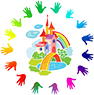 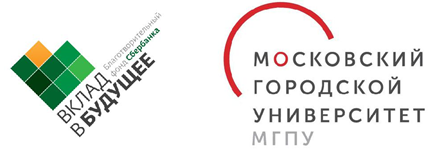 	Проект созданиятворческой личностно-развивающей образовательной среды дошкольной организации«Траектория роста»(2019-2022 гг.)Разработчики проекта:Куклина Валентина Викторовна, заведующий;Кармишина Ольга Владимировна, заместитель заведующего-по воспитательно-образовательной работе;Пешеходова Алла Анатольевна, заместитель заведующего-по воспитательно-образовательной работе; Рукан Акулина Ивановна, старший воспитатель;Зырянова Любовь Леонидовна, учитель-дефектолог;Опрышко Нина Анатольевна, воспитательХанты-Мансийск 2019ВВЕДЕНИЕ…………………………………………………………………………………………….…31. ИНФОРМАЦИОННО-АНАЛИТИЧЕСКОЕ ОБОСНОВАНИЕ ПРОЕКТА………………..…71.1.ИНФОРМАЦИОННАЯ СПРАВКА ОБ ОО И ЕЕ СРЕДЕ……………………………………….…71.2.ИСПОЛЬЗОВАННЫЕ МЕТОДЫ АНАЛИЗА, ВЫВОДЫ ИЗ АНАЛИЗА……………………….162.ЦЕЛЕВОЙ БЛОК ПРОЕКТА…………………………………………………………………….....222.1.ВИДЕНИЕ ЛРОС ОО С НОВОЙ КОНФИГУРАЦИЕЙ ТИПОВ (НОВОЙ ДОМИНАНТОЙ) И УЛУЧШЕННЫМИ ПОКАЗАТЕЛЯМИ ПО ХАРАКТЕРИСТИКАМ……………………………...…222.2.ВИДЕНИЕ НОВЫХ ВОЗМОЖНОСТЕЙ, СОЗДАВАЕМЫХ ЛРОС В ОО ДЛЯ ДЕТЕЙ И ВЗРОСЛЫХ………………………………...…………………………………………………………………….272.3.ОБРАЗ ЖЕЛАЕМОГО СОСТОЯНИЯ ОО (ПО ФОРМУЛЕ «3+2»)………………………………282.4.ВИДЕНИЕ ГЛАВНЫХ РЕЗУЛЬТАТОВ ЖИЗНЕДЕЯТЕЛЬНОСТИ ОО ПОСЛЕ СОЗДАНИЯ ЛРОС……………………………………………………………………………………………………...303.СТРАТЕГИЯ И ТАКТИКА СОЗДАНИЯ ЛРОС…………………………………………………323.1.СТРАТЕГИЧЕСКИЙ ПЛАН ВАЖНЕЙШИХ ИЗМЕНЕНИЙ ДЛЯ СОЗДАНИЯ ЛРОС (ПО ФОРМУЛЕ «3+2»)…………………………………………………………………………………………... 323.2.УТОЧНЕНИЕ ЦЕЛЕЙ ПРОЕКТА ПО ГОДАМ………………………………………………..…423.3.КОНКРЕТНЫЙ ПЛАН РЕАЛИЗАЦИИ ВАЖНЕЙШИХ ИЗМЕНЕНИЙ В ОО ДЛЯ СОЗДАНИЯ ЛРОС, КОНКРЕТНЫЕ МЕРОПРИЯТИЯ ПРОЕКТА (ПО ФОРМУЛЕ «3+2»). УПРАВЛЕНЧЕСКОЕ СОПРОВОЖДЕНИЕ ПРОЕКТА………………………………………………………………………43ПРИЛОЖЕНИЯ……………………………………………………………………………………….50ВВЕДЕНИЕФедеральные образовательные государственные стандарты дошкольного образования, а также Федеральный закон «Об образовании в Российской Федерации», в качестве основных задач дошкольного образования называют: сохранение и укрепление физического и психологического здоровья детей дошкольного возраста, их интеллектуальное и духовно-нравственное развитие, формирование предпосылок учебной деятельности. Реализация этих задач своим интегративным результатом декларирует создание развивающей образовательной среды. Развитие – сложное    многоаспектное     понятие, имеющее большое количество различных определений. Так, развитие может пониматься как   необратимое, направленное,   закономерное  изменение материальных и  идеальных объектов (Философский энциклопедический словарь, 1983), а психическое развитие предполагает необратимые количественные и, прежде всего, качественные изменения психики человека. Основанием для разработки развивающих образовательных систем служит выдвинутая Л.С. Выготским гипотеза о динамическом соотношении процессов обучения и развития. Он считал, что процессы развития идут вслед за процессами обучения, создающими «зоны ближайшего развития» (Л.С. Выготский). Смысл понятия «зоны ближайшего развития» заключается в том, что ребенок в процессе общения и сотрудничества со взрослыми и сверстниками (в процессе обучения) может сделать больше, чем то, что входит в пределы его собственных возможностей, значит «то обучение является хорошим, которое забегает вперед развития» (Л.С. Выготский). Теория   развивающего обучения получила большую популярность  в советской педагогике во второй половине ХХ века. Так, была создана система развивающего обучения Д.Б. Эльконина – В.В. Давыдова, Л.В. Занкова, В.В. Репкина, «педагогика сотрудничества» Ш.А. Амонашвили, «Культурноисторическая школа» В.В. Рубцова и др. Все эти системы в основном относятся к школьному обучению. В.А. Ясвин в рамках развивающего обучения обосновал идею развивающей образовательной среды, основной характеристикой которой является способность этой среды обеспечить всем субъектам образовательного процесса систему возможностей для эффективного личностного саморазвития. Назначение проекта - формирование согласованной, адекватной вызовам времени образовательной среды, в которой системно и целенаправленно связаны содержание образования, организация образовательного процесса, психологическое сопровождение, предметно-пространственная среда и т. д. Одним из важнейших аспектов проекта является ее основополагающий, системный характер. Проект создания ЛРОС - основа жизнедеятельности дошкольной организации в краткосрочной и долгосрочной перспективе.Работа над проектом создания ЛРОС началась в ноябре 2019 года. Команда дошкольной организации приняла участие в управленческом модуле комплексной программы повышения квалификации по развитию личностного потенциала педагогов и обучающихся, инициированной Благотворительным фондом Сбербанка «Вклад в будущее» совместно с ГАОУ ВО г. Москвы «Московский городской педагогический университет» и поддержанной Департаментом образования и молодежной политики Ханты-Мансийского автономного округа-Югры. По итогам обучения было принято решении о страте разработки и защиты проекта. Опираясь на теоретическую основу, практические навыки и различные методики, предоставленные нам на курсах, продолжили работу над проектом в дошкольной организации, проведя экспертный анализ образовательной среды дошкольной организации. В конце декабря на заседании родительского комитета дошкольной организации с идеями проекта познакомили родителей (законных представителей), которые поддержали идеи проекта и приняли участие в экспертной оценке текущего состояния образовательной среды. Для педагогов дошкольной организации в ноябре был проведен методический семинар, основной целью которого было знакомство педагогов с теоретическими аспектами создания ЛРОС, а по его итогам - привлечение педагогов к экспертизе среды и формирование проектной команды. В ноябре прошли вебинары по сопровождению создания проекта и скайп-консультация с нашим куратором Моисеевым А. М., ведущим научным сотрудником Института системных проектов ГАОУ ВО г. Москвы «Московский городской педагогический университет», профессором кафедры образовательного менеджмента ГБОУ ВО Московской области «Академия социального управления».12 декабря 2019 года на педагогическом совете были представлены итоги работы по анализу текущего состояния образовательной среды дошкольной организации, и коллективу была представлена концепция проекта создания ЛРОС, обозначены задачи, которые требуют решения, проведены тренинговые и интерактивные сессии с целью формирования в коллективе будущего образа новой ЛРОС дошкольной организации.Следующим этапом стала доработка проекта создания ЛРОС. С этой целью было организовано обсуждение проекта в рамках заседания творческой группы и подведение промежуточных итогов данной работы на заседании методического совета дошкольной организации. На этом этапе к работе подключились наиболее заинтересованные и активные педагоги. Промежуточным итогом проведенной работы станет согласование итогового проекта с Управляющим советом и родительским комитетом дошкольной организации и утверждение проекта создания ЛРОС дошкольной организации педагогическим советом.Проект разрабатывается творческой группой, основу которой составляют: заведующий – Куклина Валентина Викторовна – лидер команды, разработка и сопровождение проекта;заместитель заведующего по воспитательно-образовательной работе – Кармишина Ольга Владимировна, методическое сопровождение проекта;заместитель заведующего по воспитательно-образовательной работе – Пешеходова Алла Анатольевна, организация и сопровождение ПОС;учитель-дефектолог – Зырянова Любовь Леонидовна,  реализация индивидуальных образовательных  маршрутов обучающихся;педагог-психолог – Черкашина Нина Александровна, внутренняя экспертиза среды, психолого-педагогическое сопровождение проекта;старший воспитатель – Рукан Акулина Ивановна, создание и сопровождение детско-взрослых сообществ;инструктор по физической культуре - Опрышко Нина Анатольевна, сетевое взаимодействие;Диянова Елена Сулеймановна, воспитатель по изо, организация новой предметно-пространственной среды.С течением времени состав рабочей группы расширяется. Так, после педагогического совета к работе над проектом подключились В.В. Кузнецова - заместитель заведующего по административно-хозяйственной работе, Т.В. Анчугова-логопед, А.Г. Брагина - руководитель методического объединения «Детский сад – территория здоровья и спорта». Помощь и поддержку оказал родительский комитет дошкольной организации в лице председателя В.В. Ушаковой на этапе проведения экспертизы среды. Также от родительского комитета в феврале поступило несколько предложений по совершенствованию предметно-пространственной подсистемы и проведению совместных мероприятий. Таким образом, в обсуждении и в разработке проекта в той или иной мере приняли участие все участники образовательного процесса. В ходе последующей работы над проектом, его реализации мы так же планируем привлечение и непосредственное участие всех участников образовательного процесса, прежде всего потому, что от степени их вовлеченности и согласованности с ними, на наш взгляд, во многом зависит успешная и эффективная реализация проекта.Работа по созданию проекта нашла свое отражение на сайте образовательной организации. Дальнейшее информационное продвижение потребует специального сопровождения, что найдет свое отражение в разделе «ЛРОС» на офыициальном сайте образовательной организации http://ds15.admhmansy.ru/portfolio-lros/. В разделе представлена информация о стратегии и тактике создания ЛРОС, нормативно-правовое обеспечение, теоретико-методологические, содержательно-процессуальные основы создания ЛРОС.В настоящее время дошкольная организация реализует следующие проекты:проект региональной инновационной площадки «Детский сад – территория здоровья и спорта»;реализация плана мероприятий (дорожной карты) по развитию шахматного образования в образовательных организациях города Ханты-Мансийска;дорожная карта по реализации программы «Социокультурные  истоки» в ФГОС ДО;реализация программы «Основы финансовой грамотности для детей 5-7 лет»;педагогический проект «Волонтерское движение в рамках сотрудничества с ГОУ ВПО «Югорский государственный университет», МБОУ «СОШ №8», РО «Добровольно-спасательное пожарное формирование».Основные идеи, заложенные в проектах, коррелируют с идеей формирования среды, способствующей успешному личностному развитию, поэтому некоторые из них станут частью проекта по созданию ЛРОС в дошкольной организации, который, в свою очередь, приобретает приоритетное значение, так как он станет основой для создания программы развития образовательной организации. 1.	ИНФОРМАЦИОННО - АНАЛИТИЧЕСКОЕ ОБОСНОВАНИЕ ПРОЕКТА1.1. ИНФОРМАЦИОННАЯ СПРАВКА ОБ ОБРАЗОВАТЕЛЬНОЙ ОРГАНИЗАЦИИ И ЕЁ СРЕДЕМуниципальное    бюджетное дошкольное  образовательное  учреждение  «Центр развития  ребенка – детский  сад  No15  «Страна  чудес» функционирует  с  2011 года. Располагается МБДОУ «ЦРР -детский сад No15 «Страна чудес» по адресу:  ХМАО-Югра,  г. Ханты-Мансийск, ул. Рябиновая, д. 22.  Организационно-правовая форма: муниципальное бюджетное учреждение. Тип: дошкольное образовательное учреждение.Режим работы образовательной организации: с 07.00 до 19.00, с понедельника по пятницу, выходной: суббота, воскресенье. Образовательное учреждение расположено в двухэтажном типовом здании в спальном районе ближе к северной части города, где преобладает частный сектор, много новостроек. Рядом дошкольным учреждением расположено еще две образовательные организации: МАДОУ «Детский сад №22 «Планета детства» и МОУ «СОШ №8», объекты здравоохранения – филиал окружной клинической поликлиники, частное учреждение дополнительного образования «Наша школа», отделение Почта России, войсковая часть 40278-18 ПВО и пожарная часть №75, с которыми наработан опыт коммуникации в рамках сетевого взаимодействия. Дошкольное учреждение находится в хорошей транспортной доступности.Таблица 1.Социальный паспорт дошкольной организации.Учреждение действует на основании Устава МБДОУ «ЦРР-детский сад №15 «Страна чудес». Имеет основной государственный регистрационный номер. Помещение и участок соответствуют государственным санитарно-эпидемиологическим требованиям к устройству, правилам и нормативам работы  МБДОУ «ЦРР-детский сад №15 «Страна чудес», нормам и правилам пожарной безопасности. Территория детского сада озеленена насаждениями по всему периметру. На территории учреждения имеются различные виды деревьев, клумбы и цветники.  Групповые  помещения  обеспечены  мебелью  и  игровым  оборудованием  в достаточном количестве. Развивающая среда детского сада организована с учетом интересов детей и отвечает их возрастным особенностям.  Учредитель: муниципальное образование Ханты-Мансийского автономного округа - Югры  городской  округ  город  Ханты-Мансийск  в  лице  Департамента  образования Администрации города Ханты-Мансийска. Отношения  между  учредителем  и  Учреждением  регламентируются  договором, заключенным  в  соответствии  с  законодательством  Российской  Федерации.  Органами управления Учреждения являются: Высший орган управления –Учредитель. Исполнительный орган – единоличный – заведующий. Органы самоуправления.Коллегиальные органы управления: Органами самоуправления являются: Общее собрание трудового коллектива.Педагогический совет.Управляющий Совет Учреждения.Их компетенция определяется Уставом учреждения.Для оптимальной организации работы дошкольного учреждения разработана система управления,  функциональные  обязанности  всех  субъектов  образовательного  процесса.  Каждый работник четко знает свои должностные и функциональные обязанности, своего непосредственного руководителя, с которым решает профессиональные вопросы. Во время отсутствия  заведующего  руководство  учреждением  осуществляется  заместителем заведующего, или лицом, назначенным приказом руководителя.               Контактная информация  Номер телефона/факса: 8(3467) 36-12-80 Номер общий (многоканальный): 8(3467) 35-10-05Адрес электронной почты: Mbdou15@yandex.ru Адрес сайта образовательной организации: http://www.ds15.admhmansy.ru/   Образовательный процесс в дошкольном учреждении строится с учётом требований санитарно-гигиенического режима, определяется основной образовательной программой МБДОУ  «ЦРР -детский  сад  №15  «Страна  чудес»,  разработанной  и  реализуемой  в учреждении в соответствии с основными нормативными документами, регламентирующими образовательную деятельность дошкольных образовательных учреждений.Образовательный процесс в детском саду строится с учетом возрастных принципов и адекватных  дошкольному  возрасту  форм  работы  с  детьми.  В  течение  дня  с  детьми проводится непосредственно образовательная деятельность, режимные моменты, в процессе которых реализуются поставленные педагогами образовательные задачи в совместной и самостоятельной  деятельности,  в  разнообразных  видах  детской  деятельности. Непосредственно образовательная деятельность проводится в группах с 01 сентября по 31 мая.    При  построении  воспитательно-образовательного  процесса  учитывается  принцип интеграции  образовательных  областей  в  соответствии  с  возрастными  возможностями  и особенностями воспитанников, спецификой образовательных областей. Это способствует тому, что основные задачи содержания дошкольного образования каждой образовательной области  решаются  и  в  ходе  реализации  других  областей  основной  образовательной программы дошкольного образования МБДОУ «ЦРР -детский сад №15 «Страна чудес». Проектирование образовательного процесса осуществляется в соответствии с контингентом воспитанников,  их  индивидуальными  и  возрастными  особенностями.  Организация  всех видов деятельности в МБДОУ «ЦРР -детский сад №15 «Страна чудес» обеспечивается взаимодействием всех специалистов, воспитателей, медицинских работников. ДОУ  осуществляет  воспитание  и  обучение  детей  по  примерной  основной общеобразовательной  программе  дошкольного  образования,  программе  воспитания  и обучения в детском саду «От рождения до школы» под редакцией Н.Е. Вераксы, Т.С. Комаровой,  М.А.  Васильевой, основной    программы    дошкольного  образования «ОткрытиЯ»/ под редакцией Е.Г. Юдиной. Для реализации образовательной программы детского сада в групповых комнатах созданы  следующие  центры:  здоровья и  физической  культуры;  музыкальный; искусств; познавательный (математические, логические, развивающие игры); центр настроения; центр опытно – экспериментальной деятельности; центр театра; центр литературы и грамотности; центр краеведения; центр науки и естествознания; центр сенсорного развития и мелкой моторики (младшие группы); центр игры (для сюжетно-ролевой и других игр для мальчиков, и  девочек).  Материал  всех  центров  доступен  детьми,  а  наполнение  конкретными материалами  соответствует  возрасту  детей.  Следовательно,  по  всем  направлениям государственного стандарта по дошкольному образованию прослеживается положительная динамика развития воспитанников нашего дошкольного учреждения.В дошкольной организации функционирует психолого-педагогическая служба. Работа службы направлена на психолого-педагогическое  сопровождение  всех  участников  образовательного процесса,  направленное  на  создание  благоприятных  условий  для эффективного воспитательного  процесса,  способствующего  развитию  личности  ребенка  и  охране  его психического здоровья. Для качественного функционирования психолого-педагогической службы созданы условия, отвечающие современным требованиям: сенсорная комната, кабинет для индивидуальной и группой работы педагога-психолога, кабинет учителя-логопеда, центр М.Монтессори, кабинет учителя-дефектолога.Ведущей целью физкультурно – оздоровительной работы в МБДОУ «ЦРР -детский сад №15 «Страна чудес»  является общее оздоровление и укрепление детского организма. Актуальной  задачей  на  современном  этапе  является  осмысление  накопленного  опыта сохранения  и  укрепления  здоровья  детей,  оценка  его  эффективности  и  модернизация содержания  физкультурно-оздоровительной  деятельности.  Эти  цели  и  задачи реализовывались через образовательную программу, разработанную авторским коллективом детского сада «Здоровья». На основании  приказа Департамента образования и молодежной политики Ханты-Мансийского автономного округа - Югры №1489 от 03.10.2016. МБДОУ «ЦРР -детский садNo15 «Страна чудес» присвоен статус региональной инновационной площадки «Детский сад - территория  здоровья и спорта». Реализация программы «Детский сад – территория здоровья и спорта» проходит в условиях психолого-педагогического сопровождения, в основе которого – взаимодействие с  родителями  детей,  что  позволяет  создать  условия  для  максимально  полного удовлетворения потребностей семьи в развитии и воспитании ребенка в дошкольном возрасте. В ДОУ функционируют музеи по следующим направлениям:Ознакомление дошкольников с культурой обских угров: Музей «Мань Ускве»Спортивно-оздоровительная работа:Музей футбола «Кожаный мяч»Гражданско-патриотическая работа:Музей «Воинской славы»;Музей «Русская изба»;Познавательно-речевое развитие:«Музей Часов»Наряду с традиционным набором образовательных и оздоровительных  услуг учреждение предоставляет дополнительные образовательные услуги. Педагогическая работа по организации  дополнительных  услуг  проходит  в  форме  занятий  по  интересам  и осуществляется  во  вторую  половину  дня.  Каждый  ребенок  на  основе  индивидуальных предпочтений и склонностей может сделать свой личный выбор.Список услуг по дополнительному образованию:творческая студия «Домовенок»;спортивная секция «Веселые поплавки»;творческая студия «Маленький художник»;творческая студия «Танцевальная академия»;организация праздников «Агенство праздник»;группа развития «Подготовка к школе».МБДОУ «ЦРР – детский сад №15 «Страна чудес» работает высокопрофессиональный коллектив педагогов, готовый к инновационным изменениям (более 72% педагогов дошкольной организации имеет высшую и первую квалификационные категории, есть Заслуженные учителя России, Почетные работники общего образования, Отличники народного просвещения РФ, победители и призеры профессиональных конкурсов). Дошкольное учреждение – победитель конкурсов всероссийского уровня: У дошкольной организации сложились свои традиции, например, праздники, социальные акции на микрорайон («Рука в руке», «Посылка солдату», «Лапа помощи» и т.п.); совместные (педагоги-родители-дети) акции по благоустройству территории дошкольной организации: субботники («На борьбу со снежной стихией», «Трудовой десант»), посадка деревьев («Аллея выпускников», «Рябиновая роща» и др.); совместные спортивные праздники и соревнования (по футболу, «Папа, мама, я – спортивная семья», «Шахматные турниры», соревнования в рамках дней Здоровья); поздравление ветеранов микрорайона с Днем Победы в дошкольной организации и на дому (социальный подъезд) мини-концерт, вручение подарков и т.п.Среди обучающихся дошкольной организации победители, лауреаты, призеры конкурсов, научно-практических конференций разных уровней. Дошкольное учреждение имеет современную материально-техническую базу, оснащена учебным оборудованием (в каждом кабинете АТМ рабочее место педагога, выход в интернет, специально оборудованный шахматный класс, центр М. Монтессори, комната «Магия песка», солевая комната, фито-бар, бассейн, интерактивная площадка, скалодром).В результате экспертизы были выявлены так называемые «слепые» проблемные зоны:1. Результаты экспертизы среды дошкольной организации показали, что она имеет смешанный характер, где преобладает в основном «карьерная» среда с элементами «творческой», а также небольшой долей «безмятежной» и «догматичной» среды, которая способствует формированию активного, но зависимого типа личности. В сложившейся «карьерной» образовательной среде зависимой активности недостаточно условий для развития самостоятельности и творчества обучающихся, а это препятствует их личностному развитию.   2. Экспертные данные свидетельствуют о том, что образовательная (педагогическая) система дошкольной организации преимущественно ориентирована на линейно-постановочную модель, а это не может обеспечить свободу индивидуального профессионального развития педагогов, а значит, и личностного развития обучающихся. 3. Недостаточно развиты такие показатели ЛРОС, как активность, интенсивность, эмоциональность, осознаваемость. 4. Экспертиза показала, что дошкольная организация имеет смешанный тип организационной культуры, в которой преобладает формализм, а это препятствует проявлению новаторства, проведению экспериментов, внедрению  самых передовых технологий, т.е. не дает возможности для свободного проявления личности, препятствует развитию таких качеств, как коммуникативность, креативность, критическое мышление, эмоциональный интеллект, коллаборативность. 5.   Педагогический коллектив готов. Изменения в дошкольной организации необходимы, что достижение «личностных образовательных результатов обучающихся», согласно ФГОС ДО, остается возможным только в условиях педагогически грамотно спроектированной среды, поэтому необходимо комплексное обновление всех компонентов среды и внесение изменений в образовательную и организационную подсистемы, в предметно-пространственную среду, в ресурсное обеспечение и в управление образовательной организацией.У	МБДОУ «ЦРР – детский сад №15 «Страна чудес» сформирован положительный имидж. 1.2. ИСПОЛЬЗОВАННЫЕ МЕТОДЫ АНАЛИЗА, ВЫВОДЫ ИЗ АНАЛИЗАПри подготовке проекта была проведена экспертиза состояния личностно-развивающей образовательной среды дошкольной организации, использован  методический комплекс, который включает в себя несколько шагов. Шаг 1. Качественная характеристика развивающей среды (определение модальности среды).  Модальность образовательной среды может быть представлена с помощью  методики векторного моделирования образовательной среды В.А. Ясвина.Шаг 2. Количественная характеристика развивающей среды дошкольного образовательного учреждения (по параметрам). Для проведения количественной оценки параметров развивающей среды дошкольного образовательного учреждения нами была адаптирована методика В.А. Ясвина.Шаг 3. Экспертиза развивающей среды группы.  Методика представляет собой опросник, состоящий из вопросов-утверждений, разделенных на 4 части-шкалы: первые три шкалы характеризуют каждый из компонентов развивающей среды (состоят из вопросов и вариантов ответа на них); последняя шкала раскрывает, насколько в данной образовательной среде удовлетворяются потребности всех субъектов воспитательно-образовательного процесса (детей, педагогов, родителей).Качественная характеристика развивающей среды (определение модальности среды) МБДОУ «ЦРР – детский сад №15 «Страна чудес»Таблица 1Процентное соотношение типичных видов средПолученные результаты (см. таблицу 1) позволяют характеризовать среду дошкольного образовательного учреждения, в целом, как карьерную (среда «внешнего лоска и карьеры» по Я. Корчаку), способствующую развитию активного, но зависимого ребенка. Сравнивая результаты, полученные от разных экспертных групп, можно сделать вывод о том, что специалисты детского сада (психологи, логопеды и пр.) и воспитатели старших групп оценивают среду больше как творческую, чем карьерную, а воспитатели младших групп и представители администрации – больше, как карьерную среду. Это может быть обусловлено особенностями воспитательно-образовательного процесса в детском саду, когда проявления самостоятельности и инициативности детей ограничиваются тем, что им позволяет делать или не делать воспитатель (ребенок зависим от взрослого). При этом карьерная и творческая среда (см. таблицу 1) составляют почти равные доли (32 и 31% соответственно), это позволяет утверждать, что образовательные учреждения возможно перевести в состояние творческой среды, спроектировав отдельные компоненты развивающей среды.Также можно представить распределение процентов по каждому типу среды) и на ее основе – графическую модель соотношения типов развивающей среды в дошкольных образовательных учреждениях.Графическая модель соотношения типов развивающей среды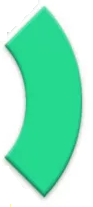 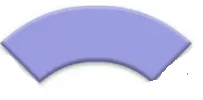 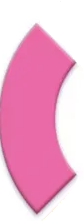 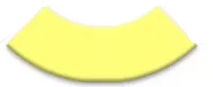 Таким образом, можно сделать вывод о том, в нашем дошкольном образовательном учреждении формируется тип личности, характеризующийся высокой степенью активности, но также и зависимостью, особенно от референтных взрослых. Количественная характеристика развивающей среды дошкольного образовательного учреждения (по параметрам) МБДОУ «ЦРР –детский сад №15 «Страна чудес»Анализ результатов предварительной психолого-педагогической экспертизы   (см.  таблицу   2)  показал,   что    наименьшими      показателями   обладают  следующие параметры среды: социальная активность (2,2) и осознаваемость (3,8).Таблица 2Количественная характеристика развивающей среды Социальная активность отвечает за взаимоотношения детского сада с внешним окружением, а степень осознаваемости – показатель сознательной включенности в нее всех субъектов воспитательно-образовательного образовательного процесса (детей, педагогов, родителей). Для дошкольного образовательного учреждения низкие значения этих показателей можно считать вполне закономерным явлением: детский сад, как правило, представляет собой достаточно закрытую систему, чья  «открытость» миру иногда прописана только в нормативных документах. На практике контакты воспитанников не только с посторонними, но даже и друг с другом (например, между разными группами) крайне редки. Что касается осознаваемости, то ее формированию тоже  практически не уделяется внимание (в основном, в силу объективных причин).  Дошкольникам сложно воспринимать то, что было в прошлом (историю учреждения, памятные даты, традиции), поэтому необходимо проектировать данный параметр, отталкиваясь от того, что будет доступно пониманию детей. Экспертиза развивающей среды группы МБДОУ «ЦРР – детский сад №15 «Страна чудес»С помощью этой методики были получены данные о развивающих возможностях среды на уровне группы детского сада (на уровне микросреды). Полученные результаты отражены в таблице 3. Таблица 3 Развивающие возможности среды на уровне группы детского садаПроанализируем данные, полученные по каждой из шкал. Самые высокие результаты получены по шкале 3 (пространственно-предметный компонент) – 75 % опрошенных показали оптимальный уровень его организации, а самые низкие – по шкале 2 (социальный компонент): больше половины воспитателей (62,5%) отметили высокий уровень организации социального компонента среды, зато остальные 37,5 % считают, что развивающие возможности, касающиеся межличностных взаимодействий, находятся на недостаточном уровне (см. таблицу 4). Таблица 4 Уровень организации развивающих возможностей группыРассмотрим более подробно результаты, полученные по шкале 4 (удовлетворение потребностей). Из таблицы 5 видно, что воспитатели наиболее высоко оценивают удовлетворение эстетической потребности (потребности в эстетическом оформлении окружающей обстановки, в красоте, гармонии и порядке), в то время как потребность в привязанности и принадлежности к группе оценивается педагогами наиболее низко. Такие результаты могут свидетельствовать о том, что педагогический коллектив не ощущает себя единым целым, отдельным воспитателям не хватает дружеских и эмоциональных контактов. Таблица 5 Результаты, полученные  по шкале 4(удовлетворение потребностей)Таким образом, психолого-педагогическая экспертиза, проведенная с помощью методического комплекса,  позволяет выделить целевой блок. 2.ЦЕЛЕВОЙ БЛОК ПРОЕКТА2.1. ВИДЕНИЕ ЛРОС ОО С НОВОЙ КОНФИГУРАЦИЕЙ ТИПОВ (НОВОЙ ДОМИНАНТОЙ) И УЛУЧШЕННЫМИ ПОКАЗАТЕЛЯМИ ПО ХАРАКТЕРИСТИКАМ	Ключевая цель проекта – создание творческой образовательной среды МБДОУ «ЦРР-детский сад №15 «Страна чудес», ориентированной на эмоционально-личностного развитие участников образовательных отношений, через воздействие на ее подсистемы (воспитательно-образовательную, методическую, управленческую). Глобальные целиУвеличение доли «творческой» среды внутри учреждения, за счет уменьшения доли «карьерной» среды.Обеспечение условий для планомерного повышения показателей всех параметров (степени осознаваемости и актвиности и др.) среды.Апробация, накопление и дальнейшее распространение опыта по формированию ЛРОС на организации дошкольного образования Ханты-Мансийского автономного округа-Югры. Цели с точки зрения 3-х средообразующих переменных: образовательный компонент, организационный компонент и предметно-пространственный + ресурсное обеспечение и управленческое сопровождение).Образовательная модель ООобновление содержания образования, применение новых оригинальных форм образовательной работы и современных технологий;повышение качества психологического сопровождения дошкольной организации; развитие профессиональных и личностных компетенций педагогов.Организационная модель ООвнедрение в организационную структуру дошкольного учреждения элементов соуправления; развитие корпоративной культуры дошкольного учреждения с преобладанием «семейного» и «инновационного» типов; развитие системы адаптации новых сотрудников; расширение внешних связей, привлечение социальных партнеров к сотрудничеству; накопление опыта по формированию ЛРОС для дальнейшей трансляции в организациях дошкольного образования Ханты-Мансийского автономного округа-Югры.Предметно-пространственная средаоформление образовательного и общего пространства дошкольного учреждения с учетом социально-ориентированного дизайна (навигация, детских центров, рефлексивные панели и др.);функционализация прилегающей территории.Ресурсное обеспечение и управленческое сопровождениевнесение изменений в Программу развития учреждения с учетом проектных идей, целей и плана мероприятий по их реализации; включение педагогических сотрудников учреждения в рабочие группы, методические объединения, творческие группы;повышение профессионализма педагогического коллектива в плане освоения современных психолого-педагогических, информационно-коммуникационных и экспертно-диагностических технологий; создание  портфолио  программно-методических материалов, разработанных в течение реализации проекта; обеспечение информационного и PR-сопровождения проектов создания ЛРОС.Для развития образовательной среды дошкольного образовательного учреждения могут быть рекомендованы следующие управленческие шаги. Для повышения коэффициента модальности среды предусматривается реализовать шаги по развитию личностной самостоятельности и творческого потенциала всех субъектов воспитательно-образовательного процесса (детей, педагогов, родителей). Для повышения показателя осознаваемости образовательной среды предусматривается: обновить сайт учреждения, систематически добавлять актуальную информацию; создать персональные страницы педагогов и специалистов детского сада; организовать постоянную выставку истории детского сада; поддерживать связь с выпускниками, следить за их судьбой, приглашать на праздники;проводить мероприятия, направленные на сплочение педагогического коллектива (совместный отдых на природе, субботники, подготовка к праздникам); поощрять проявление активности и самостоятельности детей в различных видах деятельности; активнее сотрудничать с родителями по вопросам воспитания и развития детей, привлекать их к участию в общесадовских мероприятиях (конкурсы проектов, веселые старты, творческие выставки).           Для повышения показателя социальной активности среды предусматривается: активно принимать участие в различных выставках, фестивалях, конкурсах;создать на базе дошкольного образовательного учреждения творческую студию или театральный кружок; сотрудничать с различными средствами массовой информации, систематически предоставлять материалы об учреждении для публикации (например, в окружной газете);подготовить специальные буклеты и брошюры о дошкольном образовательном учреждении; инициировать проведение различных конкурсов, выставок и фестивалей на базе детского сада; активно принимать участие в различных социально значимых акциях.             Для повышения показателя широты среды предусматривается:продолжать развивать программы инклюзивного обучения;поощрять получение всеми педагогами высшего педагогического образования, систематически отправлять их на курсы повышения квалификации;периодически проводить экскурсии в учреждения культуры как неотъемлемую часть воспитательно-образовательного процесса;помещения детского сада должны быть методически и технически оснащены современным оборудованием.             Для повышения показателя интенсивности среды предусматривается: провести обучение педагогов интерактивным формам и методам проведения занятий;разработать и реализовать специальную программу организации активного отдыха воспитанников (как в летний период, так и в выходные).             Для повышения показателя обобщенности среды предусматривается:провести цикл семинаров для понимания всеми педагогами Концепции развития образовательного учреждения; активное и реальное (а не только декларируемое) участие родителей в управлении детским садом; реализация на базе ДОУ различных городских и окружных образовательных проектов.             Для повышения показателя эмоциональности среды предусматривается: уделять особое внимание общению педагогов и родителей в неформальной обстановке как «в стенах» образовательного учреждения, так и за их пределами (посещать концерты, выставки, отмечать праздники и пр.); использовать в интерьере дошкольного образовательного учреждения эмоционально насыщенные элементы (сказочные сюжеты, юмористические картинки); периодически проводить выставки работ воспитанников (рисунков, поделок и пр.); важно, чтобы участниками таких выставок являлись также воспитатели и родители.             Для повышения показателя когерентности среды предусматривается: продолжать развивать вариативные формы дошкольного образования; разработать и реализовать программы сотрудничества со школами; организовать постоянные встречи педагогического коллектива и родителей с органами местного самоуправления; усовершенствовать психолого-педагогическое сопровождение в детском саду, развивать у детей личностные качества, необходимые для успеха в современном обществе (коммуникабельность, ответственность, умение сотрудничать и др.).             Для повышения показателя мобильности среды предусматривается: организовать целенаправленное обучение педагогов современным образовательным технологиям, наладить методическую поддержку педагогов, использующих современные педагогические методы; обеспечить педагогов современными пособиями и методической литературой.             Для повышения показателя устойчивости среды предусматривается: тщательно отбирать педагогические кадры, однако предоставлять им достаточный уровень творческой самостоятельности; соблюдать правила противопожарной безопасности, систематически проводить косметический и капитальный ремонт помещений; оснастить дошкольное образовательное учреждение современным игровым оборудованием.           Также были сформулированы рекомендации для педагогов по развитию личностной свободы ребенка: необходимым условием развития позитивной свободы, инициативности и самостоятельности  детей является личностно-ориентированное педагогическое общение, основанное на принципах любви, понимания, терпимости и упорядоченности деятельности;воспитание самостоятельности и инициативности должно начинаться с раннего возраста путем вовлечения детей в самостоятельное разрешение доступных им по трудности задач (всякая задача, превышающая силы  ребенка, способна только затормозить проявление инициативы, поскольку ребенок, не будучи в силах сам решить такую задачу, или откажется от ее выполнения, или обратится за помощью к другим); взрослые должны чаще позволять детям действовать самостоятельно; для этого не следует делать за ребенка то, что он может сделать сам (главный принцип компетентной помощи – «вместе с ребенком, а не вместо него»); работу детей необходимо оценивать по количеству и качеству затрачиваемых ими их детских усилий, всегда подмечать малейшие проявления инициативности ребенка, его успехи на этом пути и вовремя его поощрять и оказывать ему необходимую поддержку; изучать детские интересы и формировать  мотивы самостоятельной деятельности, создавать условия для принятия самостоятельных решений в различных видах деятельности;в режиме дня необходимо выделять достаточное количество времени для свободной и самостоятельной деятельности ребенка; при этом особенно ценной для развития дошкольника является игровая деятельность, однако не следует принуждать ребенка к игре против его воли; воспитатель может принять прямое участие в игре при затруднениях в развитии сюжета, в случае конфликтов из-за распределения ролей или в тех случаях, когда дети сами просят его войти в игру с какой-то определенной ими ролью; создавать условия для детской игры и экспериментирования, предоставлять детям возможность проявлять свою активность и самостоятельность, например выбор занятия или игры по интересам, создавать проблемные ситуации; стимулировать участие родителей в педагогическом процессе, использовать традиционные и инновационные формы и методы работы с семьей.           Особенностью проекта является то, что для внедрения результатов требуются совместные усилия воспитателей, младших воспитателей, специалистов, родителей.             Реализация программы развития образовательной среды дошкольного образовательного учреждения может быть успешно выполнена в течение 3 лет. По окончании этого срока целесообразно провести психолого-педагогическую экспертизу, выявляющую соответствие (или несоответствие) актуального и проектируемого состояний развивающей образовательной среды. По    итогам    экспертизы    можно    будет     сделать   вывод  о  том, было ли проектирование эффективным.           Проект можно считать успешным, если: модальность среды изменится за счет усиления доли среды творческого и безмятежного типов; произойдет планомерное повышение всех экспертно-проектных параметров (с обязательным увеличением приоритетных параметров – степени осознаваемости и социальной активности); будут организованы все три компонента развивающей среды (в совокупности и с учетом требований к их организации).2.2. ВИДЕНИЕ НОВЫХ ВОЗМОЖНОСТЕЙ, СОЗДАВАЕМЫХ ЛРОС В ОО ДЛЯ ДЕТЕЙ И ВЗРОСЛЫХ	Создание «творческой» ЛРОС дошкольной организации предоставит новые возможности для всех участников образовательных отношений.		Таким образом, реализация проекта позволит существенно повысить удовлетворенность всех указанных категорий субъектов образования.2.3. ОБРАЗ ЖЕЛАЕМОГО СОСТОЯНИЯ ОО (ПО ФОРМУЛЕ «3» + «2»)	По итогам реализации проекта сформирована среда с преобладанием «творческого» типа в парадигме самоопределения, саморазвития и самореализации личности, в результате чего произошли изменения во всех средообразующих переменных образовательной организации.	Развитие образовательной подсистемы предполагает следующие результаты:внесены изменения в основные образовательные программы с учетом реализации проекта по созданию ЛРОС;обеспечены максимальные возможности для каждого ребенка в саморазвитии и самореализации через организацию дополнительного образования;используются образовательные технологии деятельностного типа, технологии эффективной социализации;образовательные услуги представлены с учетом образовательных потребностей детей и родителей и с учетом целей и задач развития образовательной системы ДОУ;100% детей заняты в сфере дополнительного образования.	Развитие организационной подсистемы предполагает следующие результаты:основной механизм организации образовательного процесса – индивидуализация;в дошкольной организации функционирует методический центр сопровождения и поддержки педагогов;в организационной культуре преобладает семейный тип отношений.Развитие предметно-пространственной подсистемы предполагает следующие результаты:предметно-пространственная среда формируется участниками образовательного процесса в рамках подпроекта «Конвертация»;результаты мониторинга отношения к образовательной ДО среде стабильно высокие;в ДОУ организованы зоны релаксации;МТБ соответсвует соверменным требованиям и потребностям образовательного процесса.В плане ресурсного обеспечения:востребованы платные образовательные услуги;дошкольное учреждение - участник грантовых конкурсов;разработан и пополняется методический пакет эффективных образовательных практик;дошкольная организация активно привлекает спонсоров и партнеров.В плане управления:принятие решений осуществляется на основе консенсуса между родителями, педагогами;основными организационными единицами становятся детско-взрослые сообщества;основными принципами взаимодействия являются равноправие и сотрудничество;в управлении в рамках своих компетенций задействованы все участники образовательного процесса;создан центр мониторинга и анализа образовательной деятельности.2.4. ВИДЕНИЕ ГЛАВНЫХ РЕЗУЛЬТАТОВ ЖИЗНЕДЕЯТЕЛЬНОСТИ ОО ПОСЛЕ СОЗДАНИЯ ЛРОС	В результате реализации проекта дошкольная организация становится образовательным и социальным центром микрорайона. Достигается новое качество жизни за счет создания совместно со всеми участниками образовательных отношений и социальными партнерами микрорайона и города педагогически организованной личностно-развивающей образовательной среды, открытой изменениям и инновациям, способствующей развитию необходимых для успеха в современном обществе качеств: коммуникативности, креативности, критического мышления, эмоционального интеллекта, коллаборативности.	Новое качество образования достигается в результате изменения содержания образования, направленного на усиление возможностей развития ключевых компетентностей обучающихся, которым будет предоставлен широкий выбор дополнительного образования; индивидуализации образовательного процесса с возможностью обучения по индивидуальному учебному плану.	В организационной структуре ДО произойдет усиление элементов соуправления («горизонтальных» структурных элементов): советов, временных творческих коллективов, проблемных рабочих групп и т.д., что позволит достичь нового качества социальной жизни и управления ДО. Этому будет способствовать также преобразование предметно-пространственной среды образовательной организации (кабинетов и холлов) и развитие организационной культуры ДО с преобладанием «семейного» (формирование устойчивого позитивного отношения к ДО, повышение уровня осознаваемости образовательной среды, развитие навыков внутригруппового взаимодействия) и «инновационного» типов на основе открытого детско-взрослого сообщества (администрация, педагоги, обучающиеся, родители, социум).СТРАТЕГИЯ И ТАКТИКА СОЗДАНИЯ ЛРОС3.1. СТРАТЕГИЧЕСКИЙ ПЛАН ВАЖНЕЙШИХ ИЗМЕНЕНИЙ ДЛЯ СОЗДАНИЯ ЛРОС (ПО ФОРМУЛЕ «3» + «2»)3.2 УТОЧНЕНИЕ ЦЕЛЕЙ ПРОЕКТА ПО ГОДАМ1 этап(ноябрь 2019 - декабрь 2019)Цель: экспертиза образовательной среды, разработка и запуск проекта, вовлечение в эту работу всех участников образовательных отношений и обучение заинтересованных участников, промежуточный мониторинг, коррекция плана «дорожной карты».2 этап(декабрь 2019 - март 2022)Цель:	реализация  плана  проекта  по  созданию  ЛРОС,  введение  новых  программ дополнительного образования,  продолжение  преобразования «творческой» образовательной среды: внесение изменений во все компоненты среды дошкольной организации, в том числе локальные акты школы; взаимообмен опытом, промежуточный мониторинг, коррекция плана «дорожной карты», разработка программы развития ДО на основе проекта по созданию ЛРОС.3 этап(март 2022 - сентябрь 2022)Цель: реализация проекта по созданию ЛРОС с заданными показателями и подведение итогов (мониторинг), определение эффективности проекта, трансляция опыта его разработки и формирования ресурсного пакета проекта, определение дальнейших стратегических целей ОО.3.3. КОНКРЕТНЫЙ ПЛАН РЕАЛИЗАЦИИ ВАЖНЕЙШИХ ИЗМЕНЕНИЙ В ОО ДЛЯ СОЗДАНИЯ ЛРОС, КОНКРЕТНЫЕМЕРОПРИЯТИЯ ПРОЕКТА (ПО ФОРМУЛЕ «3» + «2»). УПРАВЛЕНЧЕСКОЕ СОПРОВОЖДЕНИЕ ПРОЕКТА.ПРИЛОЖЕНИЯМетодический комплекс по оценке состояния личностно-развивающей образовательной среды дошкольной организации.Инструменты оценки и проверки полученных данных.Презентация ЛРОС дошкольной организации.Педагогические проекты.Программы дополнительного образования.Семинар «Личностно-развивающая образовательная среда дошкольной организации» с использованием методических материалов команды организаторов проекта.Педсовет «Концепция проекта программы развития дошкольной организации на основе создания личностно-развивающей образовательной среды». Сценарии проведения родительских собраний.Рекомендации на основе опыта создания ЛРОС.Фактическое количество групп14Проектная мощность МБДОУ200Фактическая наполняемость обучающихся в МБДОУ358Количество малообеспеченных семей11Количество неполных семьей23Охвачены ДО в ДОУ100%Охвачены ДО вне ДОУ51%Уровень образования родителей:693- высшее521- среднее-профессиональное167- среднее 4- неполное среднее1Наименование конкурса                       Место   Год Всероссийский конкурс «Лучшая дошкольная образовательная организация-2019» в номинации «Лучшая дошкольная образовательная организация» Диплом лауреата и золотая медаль 2019 Всероссийский конкурс «500 лучших образовательных организаций страны – 2019» в рамках I всероссийского педагогического съезда «Моя страна» в номинации «Детский сад – территория здоровья и спорта» Диплом лауреата и золотая медаль 2019 Всероссийский конкурс «Образовательная организация XXI века. Лига лидеров – 2018» в номинации «Лидер в разработке и реализации стратегии развития образовательной организации и повышения качества образования» Диплом лауреата и золотая медаль 2018 Всероссийский конкурс «Образцовый детский сад» Диплом лауреата и золотая медаль 2018 Победитель конкурсного отбора проектов образовательных организаций, имеющих статус региональных инновационных площадок Грант 2018 Городской конкурс «На лучшую подготовку граждан к военной службе» в номинации «Лучшая дошкольная образовательная организация» Диплом 1 степени 2019 Городской конкурс «На лучшую подготовку граждан к военной службе» в номинации «Лучшая дошкольная образовательная организация» Диплом 2 степени  2018 Городской конкурс «Лучшая программа летнего лагеря с дневным пребыванием детей и подростков» Диплом 1 степени 2018 Всероссийский конкурс «Школа высоких технологий – 2017» в номинации «За лучшую организацию работы по внедрению ИКТ в образовательный процесс в дошкольной образовательной организации» Диплом лауреата и золотая медаль 2017 Всероссийский конкурс «100 лучших дошкольных образовательных учреждений России» в номинации «Лидер в разработке и внедрении программ художественного воспитания-2017» Диплом лауреата и золотая медаль 2017  Всероссийский конкурс «Образовательная организация XXI века. Лига лидеров – 2016» в номинации «Лидер в создании материально-технической базы и комфортной образовательной среды» Диплом лауреата и золотая медаль 2016 Всероссийский конкурс «Школа здоровья – 2016» Диплом победителя 2016 Всероссийский конкурс «Лучшая дошкольная образовательная организация – 2016» Диплом лауреата 2016 Всероссийский конкурс «100 лучших предприятий и организаций России - 2016» в номинации «Лучшее дошкольное учреждение» Почётный диплом победителя 2016 Всероссийский конкурс «Образовательная организация XXI века. Лига лидеров - 2016» Медаль «Образовательная организация XXI века. Лига лидеров – 2016» 2016  Всероссийский конкурс «Новаторство в образовании -2016» в номинации «Самый успешный проект в области разработки и реализации программ для обучающихся (воспитанников) с ОВЗ» Диплом лауреата 2016 Экспертные группыДогматическая среда, %Догматическая среда, %Карьерная среда, %Карьерная среда, %Творческая среда, %Творческая среда, %Безмятежная среда, %Безмятежная среда, %Экспертные группыРИРИРИРИАдминистрация1 чел1220283042301820Специалисты5 чел115191243582725Специалисты5 чел2140191232292819Специалисты5 чел3020283021302120Специалисты5 чел165272236612112Специалисты5 чел4244253412112111ВоспитателиСтарший дошкольный возраст5 чел2720303123312018ВоспитателиСтарший дошкольный возраст5 чел145332237581615ВоспитателиСтарший дошкольный возраст5 чел195311731601918ВоспитателиСтарший дошкольный возраст5 чел199381829491424ВоспитателиСтарший дошкольный возраст5 чел3535333316161616ВоспитателиМладший до-школьный возраст4 чел544553454053ВоспитателиМладший до-школьный возраст4 чел16633433343188ВоспитателиМладший до-школьный возраст4 чел1510354035401510ВоспитателиМладший до-школьный возраст4 чел875546324156Всего 15 чел1916323031391815Условные обозначения: Р – реальное состояние, И – идеальное состояние.Условные обозначения: Р – реальное состояние, И – идеальное состояние.Условные обозначения: Р – реальное состояние, И – идеальное состояние.Условные обозначения: Р – реальное состояние, И – идеальное состояние.Условные обозначения: Р – реальное состояние, И – идеальное состояние.Условные обозначения: Р – реальное состояние, И – идеальное состояние.Условные обозначения: Р – реальное состояние, И – идеальное состояние.Условные обозначения: Р – реальное состояние, И – идеальное состояние.Условные обозначения: Р – реальное состояние, И – идеальное состояние.Параметр средыЗначение 1Широта4,7Интенсивность6,1Осознаваемость3,8Обобщенность5,4Эмоциональность5,9Доминантность 6,3Когерентность 4,5Активность2,2Мобильность5,4Структурированность6,3Устойчивость 5,8ГруппыШкала 1Шкала 2Шкала 3Шкала 4Группа раннего возраста876010538Младшая группа96579925Младшая группа79608724Средняя группа103789434Средняя группа1157210239Старшая группа102608945Старшая группа96487840Подготовительная группа54355829Среднее значение91,552,279,130,4Условные обозначения: красный цвет – оптимальный уровень, зеленый уровень – нормальный уровень, голубой цвет – недостаточный уровеньУсловные обозначения: красный цвет – оптимальный уровень, зеленый уровень – нормальный уровень, голубой цвет – недостаточный уровеньУсловные обозначения: красный цвет – оптимальный уровень, зеленый уровень – нормальный уровень, голубой цвет – недостаточный уровеньУсловные обозначения: красный цвет – оптимальный уровень, зеленый уровень – нормальный уровень, голубой цвет – недостаточный уровеньУсловные обозначения: красный цвет – оптимальный уровень, зеленый уровень – нормальный уровень, голубой цвет – недостаточный уровеньУровеньШкала 1(технологический компонент), %Шкала 2(социальный компонент), %Шкала 3(пространственно-предметный компонент), %Шкала 4(удовлетворение потребностей), %Оптимальный37,562,57550Нормальный50-2550Недостаточный 12,537,5--ГруппыШкала 4Шкала 4Шкала 4Шкала 4Шкала 4Шкала 4Шкала 4Шкала 4Шкала 4Шкала 4Группы12345678910Группа раннего возраста5324544344Младшая группа4322321341Младшая группа3213322314Средняя группа4442435543Средняя группа5424544335Старшая группа5455544445Старшая группа4434544534Подготовительная группа3343432331Среднее значение4,23,42,83,44,33,33,33,73,33,4Условные обозначения: 1 – физиологические потребности; 2 – потребность в безопасности (чувство уверенности, избавление от страха и неудач); 3 – потребность в любви, привязанности и принадлежности к группе; 4 – потребность в уважении, самоуважении и признании; 5 – потребность в труде, общественно-полезной деятельности; 6 – потребность сохранить или улучшить самооценку; 7 – познавательные потребности (знать, уметь, исследовать); 8 – эстетические потребности (потребности в эстетическом оформлении окружающей обстановки, в красоте, гармонии и порядке); 9 – потребность в овладении наиболее высоким уровнем  мастерства в  своем деле; 10 – потребность в самоактуализацииУсловные обозначения: 1 – физиологические потребности; 2 – потребность в безопасности (чувство уверенности, избавление от страха и неудач); 3 – потребность в любви, привязанности и принадлежности к группе; 4 – потребность в уважении, самоуважении и признании; 5 – потребность в труде, общественно-полезной деятельности; 6 – потребность сохранить или улучшить самооценку; 7 – познавательные потребности (знать, уметь, исследовать); 8 – эстетические потребности (потребности в эстетическом оформлении окружающей обстановки, в красоте, гармонии и порядке); 9 – потребность в овладении наиболее высоким уровнем  мастерства в  своем деле; 10 – потребность в самоактуализацииУсловные обозначения: 1 – физиологические потребности; 2 – потребность в безопасности (чувство уверенности, избавление от страха и неудач); 3 – потребность в любви, привязанности и принадлежности к группе; 4 – потребность в уважении, самоуважении и признании; 5 – потребность в труде, общественно-полезной деятельности; 6 – потребность сохранить или улучшить самооценку; 7 – познавательные потребности (знать, уметь, исследовать); 8 – эстетические потребности (потребности в эстетическом оформлении окружающей обстановки, в красоте, гармонии и порядке); 9 – потребность в овладении наиболее высоким уровнем  мастерства в  своем деле; 10 – потребность в самоактуализацииУсловные обозначения: 1 – физиологические потребности; 2 – потребность в безопасности (чувство уверенности, избавление от страха и неудач); 3 – потребность в любви, привязанности и принадлежности к группе; 4 – потребность в уважении, самоуважении и признании; 5 – потребность в труде, общественно-полезной деятельности; 6 – потребность сохранить или улучшить самооценку; 7 – познавательные потребности (знать, уметь, исследовать); 8 – эстетические потребности (потребности в эстетическом оформлении окружающей обстановки, в красоте, гармонии и порядке); 9 – потребность в овладении наиболее высоким уровнем  мастерства в  своем деле; 10 – потребность в самоактуализацииУсловные обозначения: 1 – физиологические потребности; 2 – потребность в безопасности (чувство уверенности, избавление от страха и неудач); 3 – потребность в любви, привязанности и принадлежности к группе; 4 – потребность в уважении, самоуважении и признании; 5 – потребность в труде, общественно-полезной деятельности; 6 – потребность сохранить или улучшить самооценку; 7 – познавательные потребности (знать, уметь, исследовать); 8 – эстетические потребности (потребности в эстетическом оформлении окружающей обстановки, в красоте, гармонии и порядке); 9 – потребность в овладении наиболее высоким уровнем  мастерства в  своем деле; 10 – потребность в самоактуализацииУсловные обозначения: 1 – физиологические потребности; 2 – потребность в безопасности (чувство уверенности, избавление от страха и неудач); 3 – потребность в любви, привязанности и принадлежности к группе; 4 – потребность в уважении, самоуважении и признании; 5 – потребность в труде, общественно-полезной деятельности; 6 – потребность сохранить или улучшить самооценку; 7 – познавательные потребности (знать, уметь, исследовать); 8 – эстетические потребности (потребности в эстетическом оформлении окружающей обстановки, в красоте, гармонии и порядке); 9 – потребность в овладении наиболее высоким уровнем  мастерства в  своем деле; 10 – потребность в самоактуализацииУсловные обозначения: 1 – физиологические потребности; 2 – потребность в безопасности (чувство уверенности, избавление от страха и неудач); 3 – потребность в любви, привязанности и принадлежности к группе; 4 – потребность в уважении, самоуважении и признании; 5 – потребность в труде, общественно-полезной деятельности; 6 – потребность сохранить или улучшить самооценку; 7 – познавательные потребности (знать, уметь, исследовать); 8 – эстетические потребности (потребности в эстетическом оформлении окружающей обстановки, в красоте, гармонии и порядке); 9 – потребность в овладении наиболее высоким уровнем  мастерства в  своем деле; 10 – потребность в самоактуализацииУсловные обозначения: 1 – физиологические потребности; 2 – потребность в безопасности (чувство уверенности, избавление от страха и неудач); 3 – потребность в любви, привязанности и принадлежности к группе; 4 – потребность в уважении, самоуважении и признании; 5 – потребность в труде, общественно-полезной деятельности; 6 – потребность сохранить или улучшить самооценку; 7 – познавательные потребности (знать, уметь, исследовать); 8 – эстетические потребности (потребности в эстетическом оформлении окружающей обстановки, в красоте, гармонии и порядке); 9 – потребность в овладении наиболее высоким уровнем  мастерства в  своем деле; 10 – потребность в самоактуализацииУсловные обозначения: 1 – физиологические потребности; 2 – потребность в безопасности (чувство уверенности, избавление от страха и неудач); 3 – потребность в любви, привязанности и принадлежности к группе; 4 – потребность в уважении, самоуважении и признании; 5 – потребность в труде, общественно-полезной деятельности; 6 – потребность сохранить или улучшить самооценку; 7 – познавательные потребности (знать, уметь, исследовать); 8 – эстетические потребности (потребности в эстетическом оформлении окружающей обстановки, в красоте, гармонии и порядке); 9 – потребность в овладении наиболее высоким уровнем  мастерства в  своем деле; 10 – потребность в самоактуализацииУсловные обозначения: 1 – физиологические потребности; 2 – потребность в безопасности (чувство уверенности, избавление от страха и неудач); 3 – потребность в любви, привязанности и принадлежности к группе; 4 – потребность в уважении, самоуважении и признании; 5 – потребность в труде, общественно-полезной деятельности; 6 – потребность сохранить или улучшить самооценку; 7 – познавательные потребности (знать, уметь, исследовать); 8 – эстетические потребности (потребности в эстетическом оформлении окружающей обстановки, в красоте, гармонии и порядке); 9 – потребность в овладении наиболее высоким уровнем  мастерства в  своем деле; 10 – потребность в самоактуализацииУсловные обозначения: 1 – физиологические потребности; 2 – потребность в безопасности (чувство уверенности, избавление от страха и неудач); 3 – потребность в любви, привязанности и принадлежности к группе; 4 – потребность в уважении, самоуважении и признании; 5 – потребность в труде, общественно-полезной деятельности; 6 – потребность сохранить или улучшить самооценку; 7 – познавательные потребности (знать, уметь, исследовать); 8 – эстетические потребности (потребности в эстетическом оформлении окружающей обстановки, в красоте, гармонии и порядке); 9 – потребность в овладении наиболее высоким уровнем  мастерства в  своем деле; 10 – потребность в самоактуализацииСегодняСредстваЗавтраПедагогНе включенный в процесс развития ОУНизкий уровень социальной активности Низкий уровень мотивации и компетентностного развития в системе приоритетовРазвитие эмоционально-интеллектуального стиля общения Психолого-педагогического сопровождения процесса обучения Концепция ДООУчет региональных особенностей Компетентностный подходУчаствующий в стратегии развития ОУ Мотивированный к саморазвитию Социально активный Обладающий глубокими знаниями и компетентностямиОбучающиеНизкий уровень мотивации и компетентностного развития в системе приоритетов Низкий уровень социальной активностиРазвитие эмоционально-интеллектуального стиля общения Психолого-педагогического сопровождения процесса обучения Концепция ДООУчет региональных особенностей Компетентностный подходУспешный Мотивированный к саморазвитиюСоциально активный Осознающий свои персональные образовательные целиСредаНедостаточное психолого-педагогическое сопровождение Приоритет коллективного образования над индивидуальным Недостаточное насыщение пространстваРазвитие эмоционально-интеллектуального стиля общения Психолого-педагогического сопровождения процесса обучения Концепция ДООУчет региональных особенностей Компетентностный подходПсихологический комфорт Целостная социальная организация Индивидуальный подход к творческойактивности учащихсяЭмоциональное и информационное насыщение пространстваРодители (законные представители)Не имеют возможность участия в создании условий для максимального развития дошкольников.Не имеют возможность более активно участвовать в делах и управлении до-школьной организации в частности.Развитие эмоционально-интеллектуального стиля общения Психолого-педагогического сопровождения процесса обучения Концепция ДООУчет региональных особенностей Компетентностный подходИмеют возможность участия в создании условий для максимального развития дошкольников.Имеют возможность более активно участвовать в делах и управлении дошкольной организации в частности.Имеют возможность получить профессиональную педагогическую поддержку в трудных жизненных ситуациях.№Наименование крупного измененияГде, в чем происходит изменение?Вектор изменения, от чего к чему идет изменение?Какими силами делается?Какими методами делается?Какой конкретный результат ожидается?Когда делается? (начало – окончание)Каких ресурсов требует, цена вопроса?Управленческое сопровождение12345678910Первый год реализации проектаПервый год реализации проектаПервый год реализации проектаПервый год реализации проектаПервый год реализации проектаПервый год реализации проектаПервый год реализации проектаПервый год реализации проектаПервый год реализации проектаПервый год реализации проектаИзменения в образовательной подсистеме ООИзменения в образовательной подсистеме ООИзменения в образовательной подсистеме ООИзменения в образовательной подсистеме ООИзменения в образовательной подсистеме ООИзменения в образовательной подсистеме ООИзменения в образовательной подсистеме ООИзменения в образовательной подсистеме ООИзменения в образовательной подсистеме ООИзменения в образовательной подсистеме ОО1ОбновлениесодержанияобразовательныхпрограммПедагогический проект «Волонтерское движение»;Программа «Юные футболисты»; Родительская академия  «Ответственное родительство»Изменения вЧасти формируемой участниками образовательных отношенийОт отсутствиясистемности ксистемномуподборусодержания,исходя изпотребностейучащихся спредоставлениеммаксимальновозможнойшироты выбораМетодическиеобъединения,творческиегруппыпедагогов,администрацияАнализа икоррекцииВнесенысоответствующиеизменения,разработанысоответствующиепрограммыИюнь-август2020Кадровые,временныеКурирование заместителем заведующего по ВОР2Расширениесферыдополнительногообразованиясекция «Юные футболисты»;Клуб волонтеров «Я – волонтер «Страны чудес»;театральная студия «Дружная семейка»Измененияпроисходят вОбразовательной программе ДОУсторонурасширение спектра дополнительных образовательных услугИзменение идетк ее увеличениюдополнительных образовательных услугПедагоги,социальныепринтеры,сетевоесотрудничествоМотивация,материальноестимулированиеУвеличениезанятости в сфередополнительногообразования набазе ДОсентябрь 2020 финансовыересурсы(заработнаяплата)формированиебазы курсов,мотивацияпедагогов,контрольИзменения в организационной подсистеме ООИзменения в организационной подсистеме ООИзменения в организационной подсистеме ООИзменения в организационной подсистеме ООИзменения в организационной подсистеме ООИзменения в организационной подсистеме ООИзменения в организационной подсистеме ООИзменения в организационной подсистеме ООИзменения в организационной подсистеме ООИзменения в организационной подсистеме ОО3Создание центрасопровожденияпрофессионального развитияпедагогаИзменение вметодическойработе ДО, впринципахработыОтколлективногосопровождения кформированиюсистемыиндивидуальногосопровожденияАдминистрация,педагоги-лидерыТьюторскиеметоды, анализ,планирование,сопровождение,контрольБлагоприятныйпсихологическийклимат,ликвидацияпрофессиональных дефицитовВ течение всеговремениКадровые,информационно-методическиересурсыКурирование заместителем заведующего по ВОР4ОрганизациясетевоговзаимодействияИзменения вподходе киспользованиювозможностейсоциальногоокруженияОтэпизодического ксистемномувзаимодействиюСоциальныепартнеры,администрация,руководителицентровКоммуникации,планирование,сопровождениеОрганизованасистема сетевоговзаимодействияянварь 2020 – июнь2022Нормативно-правоваябаза,кадровыересурсы,финансовыеПодготовкаизаключениедоговоров,координация,подбор кадров5Создание службыМедиацииИзменение всистемепсихолого-педагогическогосопровожденияОт отсутствияслужбымедиации к еесозданию ифункционированиюПедагог-психолог,социальныепартнеры,администрацияУправленческоерешениеФункционируетслужбе медиацииСентябрь 2020Кадровые,финансовыеКурированиеработыслужбызаведующимИзменения в предметно-пространственной среде ООИзменения в предметно-пространственной среде ООИзменения в предметно-пространственной среде ООИзменения в предметно-пространственной среде ООИзменения в предметно-пространственной среде ООИзменения в предметно-пространственной среде ООИзменения в предметно-пространственной среде ООИзменения в предметно-пространственной среде ООИзменения в предметно-пространственной среде ООИзменения в предметно-пространственной среде ОО6Подпроектсозданияпредметно-пространственной среды«Конвертация»:Создание стены гласности, центра отдыха и релаксации для детей и взрослых; создание детского технопарка «Кванториум»Изменения вокружающейПредметно-пространственной средеИзменения отсреды, какнеизменной и поумолчаниюданнойсоставляющей, ксреде, которуюформируют исоздаютучастникиобразовательногопроцессаОбучающиеся,родители,педагоги,Мотивация,моральнаяподдержка,привлечениеСМИПреображениесреды,оформление всоответствии сидеями ипредложениямиучастниковобразовательногопроцесса.Сентябрь 2020Один изкритериевконкурса -использованиедоступныхресурсов ивозможностьсамостоятельнойреализации.Назначаетсякуратор проекта7Изменение интерьера ДОУОформление холлов творческими работами детей, сотрудников ДОУ, родителей.Изменение интерьеров групп дошкольной организации. Изменения вПредметно-пространственной средеОбраз современного детского садаАутсорсингФинансированиеПошаговыйремонтконкретныхлокаций ДОУ всоответствии санализомпредметно-пространственной среды ифинансированиемСентябрь 2020финансовыересурсыКурирование заместителем заведующего по АХР8Совершенствование материально-технической базыИзменение воснащенииобразовательногопроцессаОт морально-устаревшего ксовременномуоборудованиюУчредитель,администрация,спонсорыПривлечениесредств,сотрудничество спартнерамиОбновленнаяматериально-техническая базаВ течение всегосрока действияпрограммыФинансовыересурсыКурирование заместителем заведующего по АХРИзменения в ресурсном обеспечении ООИзменения в ресурсном обеспечении ООИзменения в ресурсном обеспечении ООИзменения в ресурсном обеспечении ООИзменения в ресурсном обеспечении ООИзменения в ресурсном обеспечении ООИзменения в ресурсном обеспечении ООИзменения в ресурсном обеспечении ООИзменения в ресурсном обеспечении ООИзменения в ресурсном обеспечении ОО9Оказаниеплатныхобразовательныхуслуг:творческая студия «Домисолька»;Творческая студия «Легоконструирование»Изменения висточникахфинансированияОт бюджетногофинансированияксамостоятельному получениюдоходовЗаместитель заведующего по ВОР, педагоги,ведущие занятияМатериальноестимулированиеПостоянныйдополнительныйдоходС сентября 2020годаКадровыересурсыКурирование заместителем заведующего по ВОР10Участие вгрантовыхконкурсахИзменения висточникахфинансированияОт бюджетногофинансированияксамостоятельному получениюдоходовТворческиегруппы, ведущиепедагоги,администрацияМотивация,социальнаяподдержка,материальноестимулированиеПолучениегрантаЕжегодноеучастиеКадровыересурсыКурирование заместителем заведующего по АХР,методическийсоветИзменения в управлении ООИзменения в управлении ООИзменения в управлении ООИзменения в управлении ООИзменения в управлении ООИзменения в управлении ООИзменения в управлении ООИзменения в управлении ООИзменения в управлении ООИзменения в управлении ОО11РасширениегоризонтальныхструктурИзменение вмоделиуправленияОт линейноймодели кматричнойАдминистрация, детско-взрослыесообществаМотивация,делегированиеполномочий,коллегиальноепринятиерешенийМатричнаясистемауправленияАпрель 2020 Кадровыересурсы,нормативно-правовая базаУчастие в формировании и делегированиеполномочий12Создание центрамониторинга ианализаобразовательнойдеятельностиИзменение всистеме сбораинформации дляпринятиярешенийОт разрозненныхисточниковинформации ксистемномумониторингуАдминистрация,руководительцентраМатериальноестимулирование,методымониторингаФункционирование центраМай 2020 –сентябрь 2020Кадровыересурсы,информационно-методическиеКурирование заместителем заведующего по ВОР№Наименование крупного измененияГде, в чем происходит изменение?Вектор изменения, от чего к чему идет изменение?Какими силами делается?Какими методами делается?Какой конкретный результат ожидается?Когда делается? (начало – окончание)Каких ресурсов требует, цена вопроса?Управленческое сопровождение12345678910Второй год реализации проектаВторой год реализации проектаВторой год реализации проектаВторой год реализации проектаВторой год реализации проектаВторой год реализации проектаВторой год реализации проектаВторой год реализации проектаВторой год реализации проектаВторой год реализации проектаИзменения в образовательной подсистеме ООИзменения в образовательной подсистеме ООИзменения в образовательной подсистеме ООИзменения в образовательной подсистеме ООИзменения в образовательной подсистеме ООИзменения в образовательной подсистеме ООИзменения в образовательной подсистеме ООИзменения в образовательной подсистеме ООИзменения в образовательной подсистеме ООИзменения в образовательной подсистеме ОО1Обновлениесодержанияобразовательныхпрограмм:Программа «ЮИД»Педагогический проект «Издательское дело»;Программа «Нам есть, что рассказать…»Изменения вЧасти формируемой участниками образовательных отношенийОт отсутствиясистемности ксистемномуподборусодержания,исходя изпотребностейучащихся спредоставлениеммаксимальновозможнойшироты выбораМетодическиеобъединения,творческиегруппыпедагогов,администрацияАнализа икоррекцииВнесенысоответствующиеизменения,разработанысоответствующиепрограммыИюнь-август2019Кадровые,временныеКурирование заместителем заведующего по ВОР2Расширениесферыдополнительногообразования:Центр интеллектуального развития «Что? Где? Когда?»;Центр развития «Всезнайка»;Теле-мульт студия «Взгляни на мир»Измененияпроисходят вОбразовательной программе ДОУсторонурасширение спектра дополнительных образовательных услугИзменение идетк ее увеличениюдополнительных образовательных услугПедагоги,социальныепринтеры,сетевоесотрудничествоМотивация,материальноестимулированиеУвеличениезанятости в сфередополнительногообразования набазе ДОсентябрь 2021 финансовыересурсы(заработнаяплата)формированиебазы курсов,мотивацияпедагогов,контрольИзменения в организационной подсистеме ООИзменения в организационной подсистеме ООИзменения в организационной подсистеме ООИзменения в организационной подсистеме ООИзменения в организационной подсистеме ООИзменения в организационной подсистеме ООИзменения в организационной подсистеме ООИзменения в организационной подсистеме ООИзменения в организационной подсистеме ООИзменения в организационной подсистеме ОО3Реализация планасетевоговзаимодействияИзменения вподходе киспользованиювозможностейсоциальногоокруженияОтэпизодического ксистемномувзаимодействиюСоциальныепартнеры,администрация,руководителицентровКоммуникации,планирование,сопровождениеОрганизованасистема сетевоговзаимодействиясентябрь 2021Нормативно-правоваябаза,кадровыересурсы,финансовыеПодготовкаизаключениедоговоров,координация,подбор кадров4Функционирование медиа-центра Изменение винформационномсопровождениидеятельностиДОУОтэпизодическогоинформационного продвижения ксистемной работев данномнаправленииТворческаягруппа (педагоги,дети).Мотивация,моральное иматериальноестимулирование.Функционируетмедиа-центрСентябрь 2021Кадровые,финансовые,материально-техническиеКурирование заместителем заведующего по ВОР5Функционирование службыМедиации  по плануИзменение всистемепсихолого-педагогическогосопровожденияОт отсутствияслужбымедиации к еесозданию ифункционированиюПедагог-психолог,социальныепартнеры,администрацияУправленческоерешениеФункционируетслужбе медиацииСентябрь 2021Кадровые,финансовыеКурированиеработыслужбызаведующимИзменения в предметно-пространственной среде ООИзменения в предметно-пространственной среде ООИзменения в предметно-пространственной среде ООИзменения в предметно-пространственной среде ООИзменения в предметно-пространственной среде ООИзменения в предметно-пространственной среде ООИзменения в предметно-пространственной среде ООИзменения в предметно-пространственной среде ООИзменения в предметно-пространственной среде ООИзменения в предметно-пространственной среде ОО6Подпроектсозданияпредметно-пространственной среды«Конвертация»:Создание творческой лаборатории «Территория открытий»; создание автогородка;Кафе «Лайт» для сотрудников ДОУИзменения вокружающейПредметно-пространственной средеИзменения отсреды, какнеизменной и поумолчаниюданнойсоставляющей, ксреде, которуюформируют исоздаютучастникиобразовательногопроцессаОбучающиеся,родители,педагоги,Мотивация,моральнаяподдержка,привлечениеСМИПреображениесреды,оформление всоответствии сидеями ипредложениямиучастниковобразовательногопроцесса.Сентябрь 2021Один изкритериевконкурса -использованиедоступныхресурсов ивозможностьсамостоятельнойреализации.Назначаетсякуратор проекта7Изменение интерьера ДОУИзменения вПредметно-пространственной средеОбраз современного детского садаАутсорсингФинансированиеПошаговыйремонтконкретныхлокаций ДОУ всоответствии санализомпредметно-пространственной среды ифинансированиемВ течение всегосрока действияпрограммыфинансовыересурсыКурирование заместителем заведующего по АХР8Совершенствование материально-технической базы закупка оборудования для медиацентра, автогородка, кафеИзменение воснащенииобразовательногопроцессаОт морально-устаревшего ксовременномуоборудованиюУчредитель,администрация,спонсорыПривлечениесредств,сотрудничество спартнерамиОбновленнаяматериально-техническая базаВ течение всегосрока действияпрограммыФинансовыересурсыКурирование заместителем заведующего по АХРИзменения в ресурсном обеспечении ООИзменения в ресурсном обеспечении ООИзменения в ресурсном обеспечении ООИзменения в ресурсном обеспечении ООИзменения в ресурсном обеспечении ООИзменения в ресурсном обеспечении ООИзменения в ресурсном обеспечении ООИзменения в ресурсном обеспечении ООИзменения в ресурсном обеспечении ООИзменения в ресурсном обеспечении ОО9Оказаниеплатныхобразовательныхуслуг:Центр развития «Английский для дошкольников»Изменения висточникахфинансированияОт бюджетногофинансированияксамостоятельному получениюдоходовЗаместитель заведующего по ВОР, педагоги,ведущие занятияМатериальноестимулированиеПостоянныйдополнительныйдоходС сентября 2019годаКадровыересурсыКурирование заместителем заведующего по ВОР10Участие вгрантовыхконкурсахИзменения висточникахфинансированияОт бюджетногофинансированияксамостоятельному получениюдоходовТворческиегруппы, ведущиепедагоги,администрацияМотивация,социальнаяподдержка,материальноестимулированиеПолучениегрантаЕжегодноеучастиеКадровыересурсыКурирование заместителем заведующего по АХР,методическийсоветИзменения в управлении ООИзменения в управлении ООИзменения в управлении ООИзменения в управлении ООИзменения в управлении ООИзменения в управлении ООИзменения в управлении ООИзменения в управлении ООИзменения в управлении ООИзменения в управлении ОО11РасширениегоризонтальныхструктурИзменение вмоделиуправленияОт линейноймодели кматричнойАдминистрация, детско-взрослыесообществаМотивация,делегированиеполномочий,коллегиальноепринятиерешенийМатричнаясистемауправленияАпрель 2020 –январь 2021Кадровыересурсы,нормативно-правовая базаУчастие в формировании и делегированиеполномочий12Функционирование центрамониторинга ианализаобразовательнойдеятельностиИзменение всистеме сбораинформации дляпринятиярешенийОт разрозненныхисточниковинформации ксистемномумониторингуАдминистрация,руководительцентраМатериальноестимулирование,методымониторингаФункционирование центраСентябрь 2021Кадровыересурсы,информационно-методическиеКурирование заместителем заведующего по ВОР№Наименование крупного измененияГде, в чем происходит изменение?Вектор изменения, от чего к чему идет изменение?Какими силами делается?Какими методами делается?Какой конкретный результат ожидается?Когда делается? (начало – окончание)Каких ресурсов требует, цена вопроса?Управленческое сопровождение12345678910Третий год реализации проектаТретий год реализации проектаТретий год реализации проектаТретий год реализации проектаТретий год реализации проектаТретий год реализации проектаТретий год реализации проектаТретий год реализации проектаТретий год реализации проектаТретий год реализации проектаИзменения в образовательной подсистеме ООИзменения в образовательной подсистеме ООИзменения в образовательной подсистеме ООИзменения в образовательной подсистеме ООИзменения в образовательной подсистеме ООИзменения в образовательной подсистеме ООИзменения в образовательной подсистеме ООИзменения в образовательной подсистеме ООИзменения в образовательной подсистеме ООИзменения в образовательной подсистеме ОО1Обновлениесодержанияобразовательныхпрограмм:Педагогический проект «Пожарная дружна»;Туристко-краеведческий проект «Все обо всем»Изменения вЧасти формируемой участниками образовательных отношенийОт отсутствиясистемности ксистемномуподборусодержания,исходя изпотребностейучащихся спредоставлениеммаксимальновозможнойшироты выбораМетодическиеобъединения,творческиегруппыпедагогов,администрацияАнализа икоррекцииВнесенысоответствующиеизменения,разработанысоответствующиепрограммыСентябрь2022Кадровые,временныеКурирование заместителем заведующего по ВОРИзменения в организационной подсистеме ООИзменения в организационной подсистеме ООИзменения в организационной подсистеме ООИзменения в организационной подсистеме ООИзменения в организационной подсистеме ООИзменения в организационной подсистеме ООИзменения в организационной подсистеме ООИзменения в организационной подсистеме ООИзменения в организационной подсистеме ООИзменения в организационной подсистеме ОО2Функционирование центрасопровожденияпрофессионального развитияпедагога по плануИзменение вметодическойработе ДО, впринципахработыОтколлективногосопровождения кформированиюсистемыиндивидуальногосопровожденияАдминистрация,педагоги-лидерыТьюторскиеметоды, анализ,планирование,сопровождение,контрольБлагоприятныйпсихологическийклимат,ликвидацияпрофессиональных дефицитовВ течение всеговремениКадровые,информационно-методическиересурсыКурирование заместителем заведующего по ВОР3Реализация планасетевоговзаимодействияИзменения вподходе киспользованиювозможностейсоциальногоокруженияОтэпизодического ксистемномувзаимодействиюСоциальныепартнеры,администрация,руководителицентровКоммуникации,планирование,сопровождениеОрганизованасистема сетевоговзаимодействияянварь 2021– июнь2022Нормативно-правоваябаза,кадровыересурсы,финансовыеПодготовкаизаключениедоговоров,координация,подбор кадров4Функицонирование медиа-центра Изменение винформационномсопровождениидеятельностиДОУОтэпизодическогоинформационного продвижения ксистемной работев данномнаправленииТворческаягруппа (педагоги,дети).Мотивация,моральное иматериальноестимулирование.Функционируетмедиа-центрсентябрь 2022 Кадровые,финансовые,материально-техническиеКурирование заместителем заведующего по ВОР5Функционирование службыМедиации по плануИзменение всистемепсихолого-педагогическогосопровожденияОт отсутствияслужбымедиации к еесозданию ифункционированиюПедагог-психолог,социальныепартнеры,администрацияУправленческоерешениеФункционируетслужбе медиациисентябрь 2022Кадровые,финансовыеКурированиеработыслужбызаведующимИзменения в предметно-пространственной среде ООИзменения в предметно-пространственной среде ООИзменения в предметно-пространственной среде ООИзменения в предметно-пространственной среде ООИзменения в предметно-пространственной среде ООИзменения в предметно-пространственной среде ООИзменения в предметно-пространственной среде ООИзменения в предметно-пространственной среде ООИзменения в предметно-пространственной среде ООИзменения в предметно-пространственной среде ОО6Подпроектсозданияпредметно-пространственной среды«Конвертация»:Создание метео площадки;Создание центра патриотического воспитанияИзменения вокружающейПредметно-пространственной средеИзменения отсреды, какнеизменной и поумолчаниюданнойсоставляющей, ксреде, которуюформируют исоздаютучастникиобразовательногопроцессаОбучающиеся,родители,педагоги,Мотивация,моральнаяподдержка,привлечениеСМИПреображениесреды,оформление всоответствии сидеями ипредложениямиучастниковобразовательногопроцесса.Сентябрь 2022Один изкритериевконкурса -использованиедоступныхресурсов ивозможностьсамостоятельнойреализации.Назначаетсякуратор проекта7Изменение интерьера ДОУИзменения вПредметно-пространственной средеОбраз современного детского садаАутсорсингФинансированиеПошаговыйремонтконкретныхлокаций ДОУ всоответствии санализомпредметно-пространственной среды ифинансированиемВ течение всегосрока действияпрограммыфинансовыересурсыКурирование заместителем заведующего по АХР8Совершенствование материально-технической базыИзменение воснащенииобразовательногопроцессаОт морально-устаревшего ксовременномуоборудованиюУчредитель,администрация,спонсорыПривлечениесредств,сотрудничество спартнерамиОбновленнаяматериально-техническая базаВ течение всегосрока действияпрограммыФинансовыересурсыКурирование заместителем заведующего по АХРИзменения в ресурсном обеспечении ООИзменения в ресурсном обеспечении ООИзменения в ресурсном обеспечении ООИзменения в ресурсном обеспечении ООИзменения в ресурсном обеспечении ООИзменения в ресурсном обеспечении ООИзменения в ресурсном обеспечении ООИзменения в ресурсном обеспечении ООИзменения в ресурсном обеспечении ООИзменения в ресурсном обеспечении ОО9Участие вгрантовыхконкурсахИзменения висточникахфинансированияОт бюджетногофинансированияксамостоятельному получениюдоходовТворческиегруппы, ведущиепедагоги,администрацияМотивация,социальнаяподдержка,материальноестимулированиеПолучениегрантаЕжегодноеучастиеКадровыересурсыКурирование заместителем заведующего по АХР,методическийсоветИзменения в управлении ООИзменения в управлении ООИзменения в управлении ООИзменения в управлении ООИзменения в управлении ООИзменения в управлении ООИзменения в управлении ООИзменения в управлении ООИзменения в управлении ООИзменения в управлении ОО10РасширениегоризонтальныхструктурИзменение вмоделиуправленияОт линейноймодели кматричнойАдминистрация, детско-взрослыесообществаМотивация,делегированиеполномочий,коллегиальноепринятиерешенийМатричнаясистемауправленияянварь 2022Кадровыересурсы,нормативно-правовая базаУчастие в формировании и делегированиеполномочий11Функционирования  центрамониторинга ианализаобразовательнойдеятельностиИзменение всистеме сбораинформации дляпринятиярешенийОт разрозненныхисточниковинформации ксистемномумониторингуАдминистрация,руководительцентраМатериальноестимулирование,методымониторингаФункционирование центраавгуст 2022Кадровыересурсы,информационно-методическиеКурирование заместителем заведующего по ВОР№Мероприятия, действия, событияСодержание работыСрокиСрокиСрокиОтветственные исполнителиПродукты и результатыЦена вопроса№Мероприятия, действия, событияСодержание работыНачалоНачалоОкончаниеОтветственные исполнителиПродукты и результатыЦена вопроса123445678Изменения в образовательной подсистеме ООИзменения в образовательной подсистеме ООИзменения в образовательной подсистеме ООИзменения в образовательной подсистеме ООИзменения в образовательной подсистеме ООИзменения в образовательной подсистеме ООИзменения в образовательной подсистеме ООИзменения в образовательной подсистеме ООИзменения в образовательной подсистеме ООСтратегическое изменение 1. Обновление содержания образовательных программСтратегическое изменение 1. Обновление содержания образовательных программСтратегическое изменение 1. Обновление содержания образовательных программСтратегическое изменение 1. Обновление содержания образовательных программСтратегическое изменение 1. Обновление содержания образовательных программСтратегическое изменение 1. Обновление содержания образовательных программСтратегическое изменение 1. Обновление содержания образовательных программСтратегическое изменение 1. Обновление содержания образовательных программСтратегическое изменение 1. Обновление содержания образовательных программ1Внесение в программы дополнительного образованияКорректировкапрограммАвгуст 2020ежегодноАвгуст 2020ежегодноАвгуст 2020АдминистрацияСкорректированный учебный план2Введение новых программ дополнительного образованияРазработка рабочихИюнь 2020Июнь 2020Август 2020УчителяРабочие программыкурсов: «Мои первыешаги в исследовании «Лабаротория «Наураша», «Социально-эмоциональное развитие детей»«Технопарк «Наукоград», «Что? Где? Когда?», «Волонтерское движение»,Творческие мастерские «Вокал», «Театр» , отряды ЮИД, пожарная дружина, футбольный клуба, образовательные центры: музеи, автогородок, творческая лаборатория3Введение программы организации активного отдыхаРазработка программыМай 2020Май 2020Август 2020АдминистрацияПрограмма организации активного отдыхаСтратегическое изменение 2. Расширение сферы дополнительного образованияСтратегическое изменение 2. Расширение сферы дополнительного образованияСтратегическое изменение 2. Расширение сферы дополнительного образованияСтратегическое изменение 2. Расширение сферы дополнительного образованияСтратегическое изменение 2. Расширение сферы дополнительного образованияСтратегическое изменение 2. Расширение сферы дополнительного образованияСтратегическое изменение 2. Расширение сферы дополнительного образованияСтратегическое изменение 2. Расширение сферы дополнительного образованияСтратегическое изменение 2. Расширение сферы дополнительного образования4Введение новых программ дополнительного образованияАнализ программ ирезультатовмониторингаАвгуст 2020ежегодноАвгуст 2020ежегодноСентябрь2020АдминистрацияНовые программыдополнительногообразованияприкладного характераПрезентация программ дополнительного образованияПодготовкапрезентацииСентябрь2020ежегодноСентябрь2020ежегодноСентябрь2020ТворческаягруппаПроведение презентациии выбор программ5Составление плана взаимодействия сОрганизациями дополнительногообразованияПроведение встреч,обсуждениевозможностей иперспективсотрудничестваИюнь 2020Июнь 2020Август 2020Администрация,представителиорганизациидополнительногообразованияПлан взаимодействия6Экскурсии в организации дополнительного образованияОрганизацияэкскурсийВ соответствии с планомсетевого взаимодействияВ соответствии с планомсетевого взаимодействияПедагогиЭкскурсииЭкскурсии ворганизациидополнительногообразования7Проект «Вместе с родителями» (посещение театра,концертов и т. д.)Разработка проектаИюнь2020Июнь2020Май 2022Педагоги, родителиПосещение мероприятийпо тематике акцииИзменения в организационной подсистеме ООИзменения в организационной подсистеме ООИзменения в организационной подсистеме ООИзменения в организационной подсистеме ООИзменения в организационной подсистеме ООИзменения в организационной подсистеме ООИзменения в организационной подсистеме ООИзменения в организационной подсистеме ООИзменения в организационной подсистеме ООСтратегическое изменение 1. Создание центра сопровождения профессионального развития педагогаСтратегическое изменение 1. Создание центра сопровождения профессионального развития педагогаСтратегическое изменение 1. Создание центра сопровождения профессионального развития педагогаСтратегическое изменение 1. Создание центра сопровождения профессионального развития педагогаСтратегическое изменение 1. Создание центра сопровождения профессионального развития педагогаСтратегическое изменение 1. Создание центра сопровождения профессионального развития педагогаСтратегическое изменение 1. Создание центра сопровождения профессионального развития педагогаСтратегическое изменение 1. Создание центра сопровождения профессионального развития педагогаСтратегическое изменение 1. Создание центра сопровождения профессионального развития педагога8Диагностиказатруднений педагоговПроведениеанкетированияОктябрь2020ежегодноОктябрь2020ежегодноОктябрь2020ПсихологРезультаты диагностики9ПроведениеиндивидуальныхсобеседованийОрганизацияиндивидуальныхсобеседованийИюнь 2020ежегодноИюнь 2020ежегодноСентябрь2020АдминистрацияПлан индивидуальногоразвития10Сопровождение участников в профессиональных конкурсах, олимпиадахПодготовка документации, конкурсных материаловВ соответствии со сроками проведения конкурсовВ соответствии со сроками проведения конкурсовВ соответствии со сроками проведения конкурсовАдминистрация, коллектив центровОрганизовано участие в конкурсах, накопление банка конкурсных материалов11«Мастерскаяпедагогических идей»(формирование банкаметодических идей посозданию ЛРОС)Проведение единогометодического дня,размещение в сетиразработанныхматериаловНоябрь 2020Март 2022Март 2022КоллективцентраБанк методических идей12Курсы повышенияквалификации попрограмме«Социально-эмоциональное икогнитивное развитие»Участие в курсахАвгуст 2020Август 2020Август 2020ПедагогиПовышениеквалификации,внедрение курса«Социально-эмоциональное к развитиеребенка»13Использованиеметодическогоарсенала,предоставленного врамках ПОСИнтеграцияматериалов вобразовательнуюсредуЯнварь 2019Май 2022Май 2022ТворческаягруппаРазработка и внедрениепроекта ЛРОС14Формированиересурсного пакетаСбор и обобщениематериалов поразработке иреализации проектаЯнварь 2020Май 2022Май 2022КоллективцентраРесурсный пакетСтратегическое изменение 2. Организация сетевого взаимодействияСтратегическое изменение 2. Организация сетевого взаимодействияСтратегическое изменение 2. Организация сетевого взаимодействияСтратегическое изменение 2. Организация сетевого взаимодействияСтратегическое изменение 2. Организация сетевого взаимодействияСтратегическое изменение 2. Организация сетевого взаимодействияСтратегическое изменение 2. Организация сетевого взаимодействияСтратегическое изменение 2. Организация сетевого взаимодействияСтратегическое изменение 2. Организация сетевого взаимодействия15Встречи с представителями школ, учреждений дополнительного образования, учреждений культуры, спорта, здравоохраненияОрганизация встречИюнь 2020Июнь 2020Апрель 2022педагоги, администрация, представители социальных партнеровЗаключение договоров о сотрудничествеСтратегическое изменение 3. Создание медиацентра «Шаг вперед»Стратегическое изменение 3. Создание медиацентра «Шаг вперед»Стратегическое изменение 3. Создание медиацентра «Шаг вперед»Стратегическое изменение 3. Создание медиацентра «Шаг вперед»Стратегическое изменение 3. Создание медиацентра «Шаг вперед»Стратегическое изменение 3. Создание медиацентра «Шаг вперед»Стратегическое изменение 3. Создание медиацентра «Шаг вперед»Стратегическое изменение 3. Создание медиацентра «Шаг вперед»Стратегическое изменение 3. Создание медиацентра «Шаг вперед»16Создание аккаунтов в социальных сетях (ВК, инстаграмм)Проведение работы по регистрациистраницы ДОУ всетяхАпрель 2020Апрель 2020Апрель 2020Коллектив центраСозданы аккаунты в соцсетях17Выпуск новостей Подготовка ирассылка выпускаЕженедельноЕженедельноЕженедельноКоллективмедиацентра,обучающиесяИнформированиеучастниковобразовательногопроцесса18Публикации в СМИПодготовкапубликаций оДОУ событияхРегулярно, подоговоренности сиздательствомРегулярно, подоговоренности сиздательствомРегулярно, подоговоренности сиздательствомКоллективмедиацентраПубликации в СМИ19Встречи с представителямимедиасферыОрганизация встречПо договоренностиПо договоренностиПо договоренностиКоллективмедиацентраПубликации опроведенных встречах,расширение кругозора20Освещение мероприятий пореализации проекта ЛРОСПодготовка ипубликациясоответствующихматериаловВ соответствии с планомреализации проектаВ соответствии с планомреализации проектаВ соответствии с планомреализации проектаАдминистрация,творческиегруппыПубликации,размещениеинформации на сайте, всоц. СетяхСтратегическое изменение 4. Создание службы медиации.Стратегическое изменение 4. Создание службы медиации.Стратегическое изменение 4. Создание службы медиации.Стратегическое изменение 4. Создание службы медиации.Стратегическое изменение 4. Создание службы медиации.Стратегическое изменение 4. Создание службы медиации.Стратегическое изменение 4. Создание службы медиации.Стратегическое изменение 4. Создание службы медиации.Стратегическое изменение 4. Создание службы медиации.21Проведение тренингов по конфликтологииРазработкасодержания иорганизациятренинговВ течение всего времени всоответствии с планомработы службыВ течение всего времени всоответствии с планомработы службыВ течение всего времени всоответствии с планомработы службыКоллективслужбымедиацииРазработаны тренинги на снижение уровня конфликтности22Рекомендации в случае возникновения конфликтовРазработка рекомендацийМарт 2020Март 2020Август 2022Коллектив службы медиацииРазработанные рекомендации23Психолого-педагогическоеСопровождение конфликтныхситуацийРазработка планасопровожденияПостоянно, по запросуПостоянно, по запросуПостоянно, по запросуПедагоги-психологиРазрешение конфликта24Проведение профилактических бесед с обучающимися, родителями (законными представителями)Проведение беседВ течение реализации плана службыВ течение реализации плана службыВ течение реализации плана службыПедагоги-психологиСнижение напряженности, улучшение климата организацииИзменения в предметно-пространственной средеИзменения в предметно-пространственной средеИзменения в предметно-пространственной средеИзменения в предметно-пространственной средеИзменения в предметно-пространственной средеИзменения в предметно-пространственной средеИзменения в предметно-пространственной средеИзменения в предметно-пространственной средеИзменения в предметно-пространственной средеСтратегическое изменение 1. Подпроект создания предметно-пространственной среды «Конвертация»Стратегическое изменение 1. Подпроект создания предметно-пространственной среды «Конвертация»Стратегическое изменение 1. Подпроект создания предметно-пространственной среды «Конвертация»Стратегическое изменение 1. Подпроект создания предметно-пространственной среды «Конвертация»Стратегическое изменение 1. Подпроект создания предметно-пространственной среды «Конвертация»Стратегическое изменение 1. Подпроект создания предметно-пространственной среды «Конвертация»Стратегическое изменение 1. Подпроект создания предметно-пространственной среды «Конвертация»Стратегическое изменение 1. Подпроект создания предметно-пространственной среды «Конвертация»Стратегическое изменение 1. Подпроект создания предметно-пространственной среды «Конвертация»25Презентация проекта «Конвертация»Представлениеколлективуродителям,коллективу идеипроекта, целей,задач. МотивацияучастияМарт 2020Март 2020Май 2020ЗаведующийПонимание сущностипроекта, готовностьучаствовать, повышениеосознаваемости среды26Конкурс по преобразованиюпредметно- пространственнойсредыПроведение конкурса с презентацией идейАпрель 2020ЕжегодноАпрель 2020ЕжегодноСентябрь 2020Заведующий, заместитель заведующего по АХРРазработанные проектыпо реализацииизменений в предметно-пространственной среде.27Проведение работ по итогам конкурсаПроведение работАвгуст 2020Август 2020Сентябрь 2020Заведующий, заместитель заведующего по АХРОбновленная среда28Конкурс "Группа года», Творческие мастерские «Вокал», «Театр» , отряды ЮИД, пожарная дружина, футбольный клуба образовательных центров : музей, шахматы, автогородокПроведение конкурса по созданию ЛРОССентябрь 2020Сентябрь 2020В течение реализации проектаЗаведующий, заместитель заведующего по АХРОбновленная средаСтратегическое изменение 2. Изменение визуального стиля ДОУ.Стратегическое изменение 2. Изменение визуального стиля ДОУ.Стратегическое изменение 2. Изменение визуального стиля ДОУ.Стратегическое изменение 2. Изменение визуального стиля ДОУ.Стратегическое изменение 2. Изменение визуального стиля ДОУ.Стратегическое изменение 2. Изменение визуального стиля ДОУ.Стратегическое изменение 2. Изменение визуального стиля ДОУ.Стратегическое изменение 2. Изменение визуального стиля ДОУ.Стратегическое изменение 2. Изменение визуального стиля ДОУ.29Стена гласностиПроведение ремонтных работИюль 2020Июль 2020Сентябрь 2020Заведующий, заместитель заведующего по АХРВыполнено30Оформление стеныистории ДОУПроведение ремонтных работИюль 2020Июль 2020Сентябрь 2020Заведующий, заместитель заведующего по АХРВыполнено31Созданиебиблиотечной зоныПроведение ремонтных работИюнь 2020Июнь 2020Август 2020Заведующий, заместитель заведующего по АХРВыполнено32Ремонт актового залаПроведение ремонтных работОктябрь 2020Октябрь 2020Ноябрь 2020Заведующий, заместитель заведующего по АХРВыполнено33Организациярелаксационной зоныПроведение ремонтных работАвгуст 2020Август 2020Ноябрь 2020Заведующий, заместитель заведующего по АХРВыполненоСтратегическое изменение 3. Совершенствование материально-технической базыСтратегическое изменение 3. Совершенствование материально-технической базыСтратегическое изменение 3. Совершенствование материально-технической базыСтратегическое изменение 3. Совершенствование материально-технической базыСтратегическое изменение 3. Совершенствование материально-технической базыСтратегическое изменение 3. Совершенствование материально-технической базыСтратегическое изменение 3. Совершенствование материально-технической базыСтратегическое изменение 3. Совершенствование материально-технической базыСтратегическое изменение 3. Совершенствование материально-технической базы34Приобретение планшетовЗакупкаоборудованияПо мере финансированияПо мере финансированияПо мере финансированияЗаведующий, заместитель заведующего по АХРПриобретено оборудование35Приобретение информационнойпанелиЗакупкаоборудованияПо мере финансированияПо мере финансированияПо мере финансированияЗаведующий, заместитель заведующего по АХРПриобретено оборудование36Организация Wi-fi доступа по всей ДОУЗакупкаоборудованияПо мере финансированияПо мере финансированияПо мере финансированияЗаведующий, заместитель заведующего по АХРПриобретено оборудование37Анализ эффективности использования ТОПроведение мониторингаПо мере финансированияПо мере финансированияПо мере финансированияЦентр мониторингаСправка по результатам мониторинга38ТехнопаркЗакупка оборудованияПо мере финансированияПо мере финансированияПо мере финансированияЗаведующий, заместитель заведующего по АХРИзменения в ресурсном обеспечении ООИзменения в ресурсном обеспечении ООИзменения в ресурсном обеспечении ООИзменения в ресурсном обеспечении ООИзменения в ресурсном обеспечении ООИзменения в ресурсном обеспечении ООИзменения в ресурсном обеспечении ООИзменения в ресурсном обеспечении ООИзменения в ресурсном обеспечении ООСтратегическое изменение 1. Оказание платных образовательных услуг.Стратегическое изменение 1. Оказание платных образовательных услуг.Стратегическое изменение 1. Оказание платных образовательных услуг.Стратегическое изменение 1. Оказание платных образовательных услуг.Стратегическое изменение 1. Оказание платных образовательных услуг.Стратегическое изменение 1. Оказание платных образовательных услуг.Стратегическое изменение 1. Оказание платных образовательных услуг.Стратегическое изменение 1. Оказание платных образовательных услуг.Стратегическое изменение 1. Оказание платных образовательных услуг.39Мониторинг уровняудовлетворенности ивостребованностиплатныхПроведениемониторингаМай 2020ЕжегодноМай 2020ЕжегодноМай 2020Администрация,центрмониторингаСправка по результатам мониторинга40Презентация услугОрганизацияпрезентацииСентябрь2020ежегодноСентябрь2020ежегодноСентябрь2020ТворческиегруппыПроведениепрезентации, запись вгруппы41Разработка услуг по запросуПодготовкадокументацииМай 2020ежегодноМай 2020ежегодноМай 2020АдминистрацияОткрытие новых группСтратегическое изменение 2. Участие в грантовых конкурсах.Стратегическое изменение 2. Участие в грантовых конкурсах.Стратегическое изменение 2. Участие в грантовых конкурсах.Стратегическое изменение 2. Участие в грантовых конкурсах.Стратегическое изменение 2. Участие в грантовых конкурсах.Стратегическое изменение 2. Участие в грантовых конкурсах.Стратегическое изменение 2. Участие в грантовых конкурсах.Стратегическое изменение 2. Участие в грантовых конкурсах.Стратегическое изменение 2. Участие в грантовых конкурсах.42Мониторинг соответствующихконкурсовПоиск грантовыхконкурсовАвгуст 2020ежегодноАвгуст 2020ежегодноАвгуст 2020ТворческиегруппыСписок грантовыхконкурсов43Формирование рабочей группы дляучастия в конкурсеПодбор участниковВ соответствии со срокамипроведения конкурсаВ соответствии со срокамипроведения конкурсаВ соответствии со срокамипроведения конкурсаадминистрацияСформирована рабочаягруппа44Разработка проекта конкурсного решенияРабота над проектомВ соответствии со срокамипроведения конкурсаВ соответствии со срокамипроведения конкурсаВ соответствии со срокамипроведения конкурсаРабочая группаКонкурсный проект45Участие в конкурсеОтправка заявкиВ соответствии со срокамипроведения конкурсаВ соответствии со срокамипроведения конкурсаВ соответствии со срокамипроведения конкурсаРуководитель группыГрантИзменения в управленческом сопровожденииИзменения в управленческом сопровожденииИзменения в управленческом сопровожденииИзменения в управленческом сопровожденииИзменения в управленческом сопровожденииИзменения в управленческом сопровожденииИзменения в управленческом сопровожденииИзменения в управленческом сопровожденииИзменения в управленческом сопровожденииСтратегическое изменение 1. Расширение горизонтальных структур управленияСтратегическое изменение 1. Расширение горизонтальных структур управленияСтратегическое изменение 1. Расширение горизонтальных структур управленияСтратегическое изменение 1. Расширение горизонтальных структур управленияСтратегическое изменение 1. Расширение горизонтальных структур управленияСтратегическое изменение 1. Расширение горизонтальных структур управленияСтратегическое изменение 1. Расширение горизонтальных структур управленияСтратегическое изменение 1. Расширение горизонтальных структур управленияСтратегическое изменение 1. Расширение горизонтальных структур управления46Формирование творческих групппедагогов по актуальным проблемамПодбор участниковгруппАвгуст 2020ежегодноАвгуст 2020ежегодноСентябрь2020АдминистрацияСформированы группы47Подбор руководителей управленческих структур и делегирование имполномочийОтбор кадровАвгуст 2020Август 2020Сентябрь2020АдминистрацияНазначеныруководители группСтратегическое изменение 2. Создание центра мониторинга и анализа.Стратегическое изменение 2. Создание центра мониторинга и анализа.Стратегическое изменение 2. Создание центра мониторинга и анализа.Стратегическое изменение 2. Создание центра мониторинга и анализа.Стратегическое изменение 2. Создание центра мониторинга и анализа.Стратегическое изменение 2. Создание центра мониторинга и анализа.Стратегическое изменение 2. Создание центра мониторинга и анализа.Стратегическое изменение 2. Создание центра мониторинга и анализа.Стратегическое изменение 2. Создание центра мониторинга и анализа.48Мониторинг содержания образовательных программ Организация мероприятияДекабрь 2019Декабрь 2019Март 2020Коллектив центраСправка по результатам49Мониторинг потребностей вДополнительном образовании изанятости в дополнительномобразованииПроведениемониторингаМай 2020ежегодноМай 2020ежегодноМай 2020КоллективцентраСправка по результатаммониторинга50Мониторинг среды(промежуточный,итоговый)ПроведениемониторингаВ соответствии с этапамипроектаВ соответствии с этапамипроектаВ соответствии с этапамипроектаКоллективцентраСправка по результатаммониторинга51Составление рейтингавклада педагогов в развитие дошкольной организацииРабота посоставлениюрейтинга,заполнение листовсамооценкиМай 2021Май 2021Май 2021КоллективцентраРейтинг52Создание локальныхнормативных актов посопровождениюпроектаРазработка ЛНАЯнварь 2020Январь 2020Май 2022АдминистрацияПакет ЛНА